ГОСУДАРСТВЕННОЕ АВТОНОМНОЕ ПРОФЕССИОНАЛЬНОЕ ОБРАЗОВАТЕЛЬНОЕ УЧРЕЖДЕНИЕ ЧУКОТСКОГО АВТОНОМНОГО ОКРУГА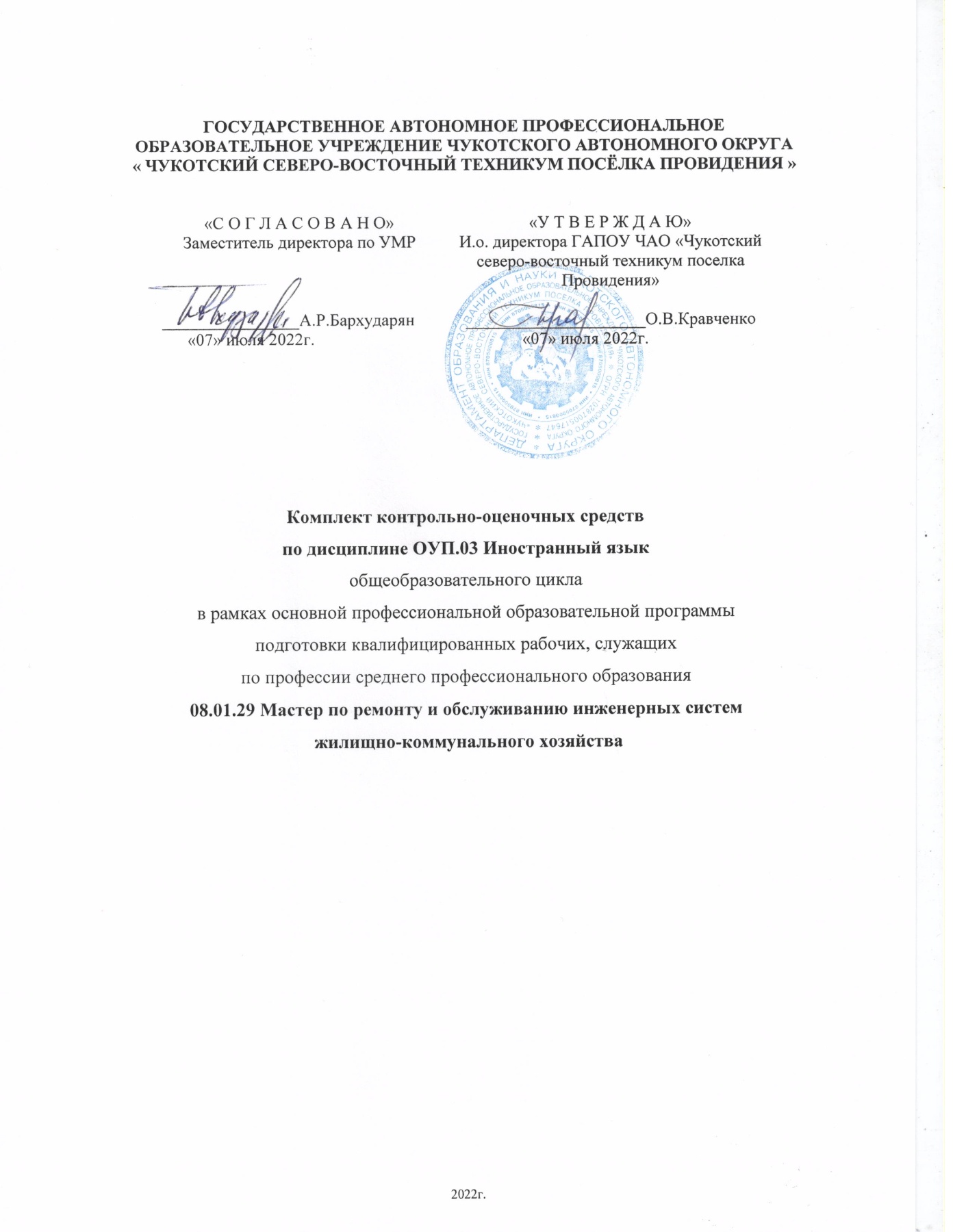 « ЧУКОТСКИЙ СЕВЕРО-ВОСТОЧНЫЙ ТЕХНИКУМ ПОСЁЛКА ПРОВИДЕНИЯ »Комплект контрольно-оценочных средствпо дисциплине ОУП.03 Иностранный языкобщеобразовательного циклав рамках основной профессиональной образовательной программыподготовки квалифицированных рабочих, служащих по профессии среднего профессионального образования08.01.29 Мастер по ремонту и обслуживанию инженерных систем жилищно-коммунального хозяйства2022г.СОДЕРЖАНИЕПояснительная запискаКомплект оценочных средств разработан на основе Примерной основной образовательной программы среднего общего образования, одобренной решением федерального учебно-методического объединения по общему образованию (Протокол № 2/16-з от 28 июня 2016 г.); и предназначен для оценки результатов освоения дисциплины ОУП.03. Иностранный язык.КОС включают контрольные материалы для проведения текущего контроля и промежуточной аттестации по английскому языку в форме зачета.Результаты освоения учебной дисциплины, подлежащие проверкеВ результате аттестации по учебной дисциплине осуществляется комплексная проверка следующих умений и знаний по английскому языку.Таблица 1.12.	Распределение оценивания результатов обучения по видам контроляТаблица 3Распределение типов контрольных заданий по элементам знаний и умений текущего контроля Условные обозначения в Таблице 4:УО – устный ответПР – практическая или лабораторная работаКР – контрольная работаТ – тестированиеПК – проверка конспектовР – рефератД – доклад, презентацияК – курсовая работа, курсовое проектированиеТаблица 4Распределение типов и количества контрольных заданий по элементам знаний и умений, контролируемых на промежуточной аттестацииУсловные обозначения в таблице 5КР1, КР2, КР3 – номер контрольной работыЗ1, З2 и тд.- номер заданияТаблица 5Контрольные заданияПри составлении контрольных работ для промежуточной аттестации использован лексический материал профессиональной направленности.Контрольная работа №1Пояснительная запискаНастоящая контрольная работа нацелена на проверку знаний английского языка и умений студентов по данной учебной дисциплине. Контрольная работа предназначена для проведения по итогам первого полугодия и включает в себя как письменные, так и устные задания.Структура данной контрольной работы представлена заданиями разного уровня сложности и нацелена на проверку следующих знаний и умений:Общие положенияПознакомьтесь с текстом контрольной работы. Данная контрольная работа содержит 9 заданий, на проверку умений и навыков при изучении тем: «Описание людей», «Межличностные отношения», «Человек, спорт, здоровье», « Город, деревня, инфраструктура», « Природа и человек».Обратите внимание, что задание №4 подразумевает устный ответ преподавателю. Остальные задания выполняются письменно, ответы заносятся в бланк.Выполните задания. Ответы к заданиям занесите в бланк ответов.Текст контрольной работы №1ВАРИАНТ 1Задание 1. Составь мини диалогПрочитай фразы. Подбери к каждой фразе подходящую ответную реплику. Каждый правильный ответ оценивается в 1 балл. Максимальное количество 4 балла.Hi Jeanne! How are you?- (1)I’m also well, thanks! How’s the weather in Ottawa today?- (2)You know, as usual. It’s quite foggy and chilly.- (3)How is summer in Ottawa?- (4)Задание 2. Составь предложения из предложенных слов. Каждое предложение оценивается в 1 балл. Максимальное количество 3 балла.We, when, ill, are, call, we, doctor, the. Us, he, examines.The, doctor, illness, the, diagnosesЗадание 3. Выбери подходящее по смыслу слово. Каждый правильный ответ оценивается в 1 балл. Максимальное количество 5 баллов.Rugby.There is a certain type of(1)	called rugby. The game is called so because it was originated at Rugby — a well-known English public school. As well as common football it is a game played by two(2)	of fifteen (3)	each. The game takes place on a field 100 meters long and 80 meters wide. There are goal posts at both ends of the field. Rugby is played with an oval or egg-shaped ball which can be carried by hands and kicked. The (4)	is passed from hand to hand in order to be thrown across the goal line. It is a rather violent(5)	, which is why the players must be big and strong. Another requirement for the players is to wear helmets, masks and chest and shoulder padding.Задание 4. Английский друг попросил тебя рассказать о твоем отце, напиши небольшой рассказ о нем. В твоем рассказе должна содержаться следующая информация: His name, age, hobby, work, personal characteristics, home duties, likes.Каждое предложение оценивается в 1 балл. Максимальное количество 7 баллов.Задание 5. Подбери к слову перевод. Каждое соответствие оценивается в 1 балл. Максимальное количество 6 баллов.unique	a) неуклюжийsharp-minded	b) пустоголовыйtalented	c)упрямыйempty-headed	d)талантливыйawkward	e)неповторимыйstubborn	f)смышленыйЗадание 6. Переведи русские слова и словосочетания на английский язык. Каждый правильный ответ оценивается в 1 балл. Максимальное количество 3 балла.I have always wanted to spend more time in the (1)	(сельская местность).I can pick (2)	(ягоды и грибы).The best thing in the countryside is the (3)	(свежий воздух).Задание 7. Выпишите из текста 6 глаголов в прошедшем времени и определите их начальную форму. Каждый ответ оценивается в 1 балл. Максимальное количество 6 баллов.ENGLISH POST-OFFICEJane and John lived in an old house in an English village. John worked at home. The village post-office was in one room in their house and John worked there. The people in the village bought stamps, envelopes and newspapers in Jane and John's1 house. The red postbox was on the front door. John and Jane were very happy in their house and they liked it very much.Задание 8 . Подбери к слову его описание. Правильный ответ оценивается в 1 балл.(а) Countryside is…	1) the first wife of Prince Charles.the medical service in Russia.the area outside of the city.the first and famous tennis tournament.Задание 9. Прочитайте текст, ответьте на вопросы. Используйте краткие ответы. Каждый правильный ответ оценивается в 1 балл. Максимальное количество 3 балла.Living in the City.Living in the city has both advantages and disadvantages. From one hand, it is always easier to find a good job or to visit interesting places and exhibitions. There is also a good choice of public transport. From the other hand, the noise and pollution level in big cities is really high. As for me, I quickly become tired of it. I live in Krasnodar with my family. It’s the biggest city in Krasnodar region and its capital. It is also the cultural, political and social center of the region. I should say that the city is really beautiful and many people from smaller towns and villages come to work and study here. What they like about the city is that there are lots of interesting things to do and places to see. They also like job and study opportunities. There are lots of good universities and large companies in Krasnodar. There are also many ways to spend the weekends, for example, visiting a museum,going to the cinema or theatre, shopping, eating in good restaurants, going to concerts, etc. If people want to relax they go to parks for a walk or to read a book. In general, the city offers various opportunities and you never get bored. However, there are some disadvantages as well. Sometimes it’s difficult to find a cheap apartment, so living in a city becomes very expensive. The roads are full of cars which pollute the air and the traffic is really heavy on weekdays. Public transport is also over-crowded. That’s why many people leave the city at weekends. They try to relax in the countryside, where the air is much fresher and there isn’t any noise from cars. We also go away each Saturday and Sunday to visit my grandparents.Вопросы:What is easier to find in the city?What ways to spend the weekends are there in the city?Where do many people go on weekends?ВАРИАНТ 2Задание 1. Составь мини диалогПрочитай фразы. Подбери к каждой фразе подходящую ответную реплику. Каждый правильный ответ оценивается в 1 балл. Максимальное количество 4 балла.Hi.- (1)How’s the weather there today?- (2)What’s the temperature?- (3)Have you heard what the weather is going to be like tomorrow?- (4)I really don’t like the winter. I wish it were summer.Задание 2. Составь предложения из предложенных слов. Каждое предложение оценивается в 1 балл. Максимальное количество 3 балла.A headache, have, we, when, go, we, the, to, doctor.Our, temperature, takes, he.Medicine, prescribes, doctor.Задание 3. Выбери подходящее по смыслу слово. Каждый правильный ответ оценивается в 1 балл. Максимальное количество 5 баллов.Cricket.Cricket is a popular summer sport in Britain. There are many cricket clubs in the country. Cricket (1)	wear a certain uniform— white boots, a white T-shirt and white trousers. One cricket (2)	takes a terribly long time. There are two teams of 11(3) 	 each and test matches between national teams can last up to 5 days. The spectators have to be very patient. The game is played on a pitch with a wicket at each end. The (4)	of the game have changed over the years. It is a game which is associated with long sunny summer afternoons, the smell of new-mown grass and the sound of leather (5)	beating the willow cricket bat. Cricket is more popular among men, but it is also played by women and girls.Задание 4. Английский друг попросил тебя рассказать о твоих бабушке или дедушке, напиши небольшой рассказ о нем (о ней). В твоем рассказе должна содержаться следующая информация: his (her) name, age, hobby, work, personal characteristics, home duties, likes. Каждое предложение оценивается в 1 балл. Максимальное количество 7 баллов.Задание 5. Подбери к слову перевод. Каждое соответствие оценивается в 1 балл. Максимальное количество 6 баллов.tactful	a) застенчивыйemotionally stable	b) чувствительныйsensitive	c)тактичныйcheerful	d) эмоционально уравновешенныйshy	e)веселыйenvious	f) завистливыйЗадание 6. Переведи русские слова и словосочетания на английский язык. Каждый правильный ответ оценивается в 1 балл. Максимальное количество 3 балла.My grandparents live in the (1)	(деревня).I like (2)	(старомодный дом).Many farms have a (3)	(амбар).Задание 7. Выпишите из текста 6 глаголов в прошедшем времени и определите их начальную форму. Каждый ответ оценивается в 1 балл. Максимальное количество 6 баллов.ELLEN PEELEllen Peel was over nineteen years old. Her father died in 1915 and her mother died in 1916. Ellen started her first work in a rich family in London. She got up at 6 o'clock in the morning and cleaned the rooms. At 7 o'clock she had breakfast. She got only twenty pounds for her job. In 1921 she went to another family and became a baby-sitter. There were four children in the family and Ellen loved them. She lived in the family for twenty years.Ellen Peel looked after the people's children till she was seventy years old.Задание 8 . Подбери к слову его описание. Правильный ответ оценивается в 1 балл.(а) Wimbledon is…	1) the first wife of Prince Charles.the medical service in Russia.the area outside of the city.the first and famous tennis tournament.Задание 9. Прочитайте текст, ответьте на вопросы. Используйте краткие ответы. Каждый правильный ответ оценивается в 1 балл. Максимальное количество 3 балла.Living in the City.Living in the city has both advantages and disadvantages. From one hand, it is always easier to find a good job or to visit interesting places and exhibitions. There is also a good choice of public transport. From the other hand, the noise and pollution level in big cities is really high. As for me, I quickly become tired of it. I live in Krasnodar with my family. It’s the biggest city in Krasnodar region and its capital. It is also the cultural, political and social center of the region. I should say that the city is really beautiful and many people from smaller towns and villages come to work and study here. What they like about the city is that there are lots of interesting things to do and places to see. They also like job and study opportunities. There are lots of good universities and large companies in Krasnodar. There are also many ways to spend the weekends, for example, visiting a museum, going to the cinema or theatre, shopping, eating in good restaurants, going to concerts, etc. If people want to relax they go to parks for a walk or to read a book. In general, the city offers various opportunities and you never get bored. However, there are some disadvantages as well. Sometimes it’s difficult to find a cheap apartment, so living in a city becomes very expensive. The roads are full of cars which pollute the air and the traffic is really heavy on weekdays. Public transport is also over-crowded. That’s why many people leave the city at weekends. They try to relax in the countryside, where the air is much fresher and there isn’t any noise from cars. We also go away each Saturday and Sunday to visit my grandparents.Вопросы:In what town does the author live?What is difficult to find in the city?Whom does author visit on weekends?ВАРИАНТ 3Задание 1. Составь мини диалогПрочитай фразы. Подбери к каждой фразе подходящую ответную реплику. Каждый правильный ответ оценивается в 1 балл. Максимальное количество 4 балла.- (1)Hello, lovely day, isn't it?- (2)Yes, it says it will be bright and sunny.- (3)You are right.- (4)-See you.Задание 2. Составь предложения из предложенных слов. Каждое предложение оценивается в 1 балл. Максимальное количество 3 балла.Have, a toothache, we, when, to, we, go, the, dentist.Heart, our, he, examines.Gives, a, doctor, us, prescription.Задание 3. Выбери подходящее по смыслу слово. Каждый правильный ответ оценивается в 1 балл. Максимальное количество 5 баллов.Tennis.Tennis is another favourite (1)	of the Englishmen. People all over the world know (2) 	which is the center of lawn(3)	. It is the oldest tennis (4)	in the world considered by many people to be the most prestigious. It takes place over two weeks in late June and early July. Wimbledon is known for its traditions — strict white dress code for competitors, the absence of sponsor advertising around the courts and some others. Every tennis (5)	dreams of taking part at this tournament.Задание 4. Английский друг попросил тебя рассказать о твоей матери, напиши небольшой рассказ о ней. В твоем рассказе должна содержаться следующая информация: his (her) name, age, hobby, work, personal characteristics, home duties, likes. Каждое предложение оценивается в 1 балл. Максимальное количество 7 баллов.Задание 5. Подбери к слову перевод. Каждое соответствие оценивается в 1 балл. Максимальное количество 6 баллов.irresistible	a) покладистыйaggressive	b) добросердечныйgood-hearted	c) симпатичныйintelligent	d) неотразимыйeasy-going	e)агрессивныйcharming	f) умныйЗадание 6. Переведи русские слова и словосочетания на английский язык. Каждый правильный ответ оценивается в 1 балл. Максимальное количество 3 балла.My grandparents have a (1)	(маленький дом).I enjoy spending my (2)	(выходные и праздники) there.It is very relaxing to walk alone (3)	( сельская дорога).Задание 7. Выпишите из текста 6 глаголов в прошедшем времени и определите их начальную форму. Каждый ответ оценивается в 1 балл. Максимальное количество 6 баллов.A NIGHT STORYI watched a long film on TV last night, and it was very late when I went to bed. I read a book in bed because I couldn't go to sleep. I fell asleep at about two o'clock at night but I woke up suddenly at three because I heard a loud noise in the kitchen. I walked downstairs, opened the kitchen door and I saw — our cat! I shouted at it, and it ran away through the open kitchen window.Задание 8 . Подбери к слову его описание. Правильный ответ оценивается в 1 балл.Princess Diana is…	1) the medical service in Russia.the area outside of the city.the first and famous tennis tournament.the first wife of Prince CharlesЗадание 9. Прочитайте текст, ответьте на вопросы. Используйте краткие ответы Каждый правильный ответ оценивается в 1 балл. Максимальное количество 3 балла.Living in the City.Living in the city has both advantages and disadvantages. From one hand, it is always easier to find a good job or to visit interesting places and exhibitions. There is also a good choice of public transport. From the other hand, the noise and pollution level in big cities is really high. As for me, I quickly become tired of it. I live in Krasnodar with my family. It’s the biggest city in Krasnodar region and its capital. It is also the cultural, political and social center of the region. I should say that the city is really beautiful and many people from smaller towns and villages come to work and study here. What they like about the city is that there are lots of interesting things to do and places to see. They also like job and study opportunities. There are lots of good universities and large companies in Krasnodar. There are also many ways to spend the weekends, for example, visiting a museum,going to the cinema or theatre, shopping, eating in good restaurants, going to concerts, etc. If people want to relax they go to parks for a walk or to read a book. In general, the city offers various opportunities and you never get bored. However, there are some disadvantages as well. Sometimes it’s difficult to find a cheap apartment, so living in a city becomes very expensive. The roads are full of cars which pollute the air and the traffic is really heavy on weekdays. Public transport is also over-crowded. That’s why many people leave the city at weekends. They try to relax in the countryside, where the air is much fresher and there isn’t any noise from cars. We also go away each Saturday and Sunday to visit my grandparents.Вопросы:What is the capital of Krasnodar region?What is really heavy on weekends?What do you can visit in the city?ВАРИАНТ 4Задание 1. Составь мини диалогПрочитай фразы. Подбери к каждой фразе подходящую ответную реплику. Каждый правильный ответ оценивается в 1 балл. Максимальное количество 4 балла.Good day.- (1)It's a beautiful morning, isn't it?- (2)It's 20° С now. I've just heard on the radio the temperature may rise to 29° С in the afternoon.- (3)Well, as for me, I like hot weather better than cold.- (4)Задание 2. Составь предложения из предложенных слов. Каждое предложение оценивается в 1 балл. Максимальное количество 3 балла.Stomachache, a, we, have, when, the, doctor, call, we.Lungs, he, our, examines.Teeth, the, our, examines, dentist.Задание 3. Выбери подходящее по смыслу слово. Каждый правильный ответ оценивается в 1 балл. Максимальное количество 5 баллов.Golf.Golf is a (1)	of business community. In Great Britain it is very common to establish good business relations playing golf. The equipment for this game is quite expensive as well as the entrance to a prestigious golf (2)	, so not everyone can afford it. Golf is a (3)		and golf stick game (4)	on a natural (5)	. In this game one has to knock a ball into a hole.Задание 4. Английский друг попросил тебя рассказать о твоём брате или сестре, напиши небольшой рассказ о нем (о ней). В твоем рассказе должна содержаться следующая информация: his (her) name, age, hobby, work, personal characteristics, home duties, likes. Каждое предложение оценивается в 1 балл. Максимальное количество 7 баллов.Задание 5. Подбери к слову перевод. Каждое соответствие оценивается в 1 балл. Максимальное количество 6 баллов.energetic	a) храбрыйgenerous	b) образованныйsimple-hearted	c) энергичныйeducated	d) красивыйbrave	e)простодушныйhandsome	f) щедрыйЗадание 6. Переведи русские слова и словосочетания на английский язык. Каждый правильный ответ оценивается в 1 балл. Максимальное количество 3 балла.I can swim in the (1)	( местное озеро).I`d like to plant many(2)	(фруктовые деревья).(3)( Пастух) spends a lot of time looking after sheep.Задание 7. Выпишите из текста 6 глаголов в прошедшем времени и определите их начальную форму. Каждый ответ оценивается в 1 балл. Максимальное количество 6 баллов.MONICA COXMonica Cox is a tennis player. She had won a lot of competitions. She started playing tennis with her father when she was three years old. Two years ago she went to America to a famous tennis school in California. Monica and her father travelled to many countries. Last month they went to Australia. Monica played well but she didn't win. She hasn't played at Wimbledon yet, but she hopes to do so.Задание 8 . Подбери к слову его описание. Правильный ответ оценивается в 1 балл.Russia health system is…	1) the first and famous tennis tournament.the area outside of the city.the medical service in Russia.the first wife of Prince CharlesЗадание 9. Прочитайте текст, ответьте на вопросы. Используйте краткие ответы. Каждый правильный ответ оценивается в 1 балл. Максимальное количество 3 балла.Living in the City.Living in the city has both advantages and disadvantages. From one hand, it is always easier to find a good job or to visit interesting places and exhibitions. There is also a good choice of public transport. From the other hand, the noise and pollution level in big cities is really high. As for me, I quickly become tired of it. I live in Krasnodar with my family. It’s the biggest city in Krasnodar region and its capital. It is also the cultural, political and social center of the region. I should say that the city is really beautiful and many people from smaller towns and villages come to work and study here. What they like about the city is that there are lots of interesting things to do and places to see. They also like job and study opportunities. There are lots of good universities and large companies in Krasnodar. There are also many ways to spend the weekends, for example, visiting a museum, going to the cinema or theatre, shopping, eating in good restaurants, going to concerts, etc. If people want to relax they go to parks for a walk or to read a book. In general, the city offers various opportunities and you never get bored. However, there are some disadvantages as well. Sometimes it’s difficult to find a cheap apartment, so living in a city becomes very expensive. The roads are full of cars which pollute the air and the traffic is really heavy on weekdays. Public transport is also over-crowded. That’s why many people leave the city at weekends. They try to relax in the countryside, where the air is much fresher and there isn’t any noise from cars. We also go away each Saturday and Sunday to visit my grandparents.Вопросы:Are there many universities in the city?Is public transport over-crowded in the city?What choice we do we have in the city?Время на подготовку и выполнениеПеречень контроля и оценкиБланк ответов для контрольной работы №1ФИО  	Группа  	Вариант 	Дата 	Задание 1.Задание 2.1. 	2. 	3. 	Задание 3.Задание 4.Задание 5.Задание 6.Задание 7.Задание 8.Задание 9.1. 	2. 	3. 	Пакет проверяющегоЗадание 1.Образец выполненияКлюч ответов для контрольной работы №1 Вариант 1Критерии оцениванияЗадание 2.Образец выполненияWhen we are ill, we call the doctor.He examines us.The doctor diagnoses the illness.Критерии оцениванияЗадание 3.Образец выполненияКритерии оцениванияЗадание 4. В рассказе должна содержаться следующая информация: his (her) name, age, hobby, work, personal characteristics, home duties, likes.Критерии оцениванияЗадание 5.Образец выполненияКритерии оцениванияЗадание 6.Образец выполненияКритерии оцениванияЗадание 7.Критерии оцениванияЗадание 8.Образец выполнения Критерии оцениванияЗадание 9.Образец выполненияa good jobvisiting a museum, going to the cinema or theatre, shopping, eating in good restaurants, going to concerts, etc.( может быть что-то одно)countrysideКритерии оцениванияКлюч ответов для контрольной работы №1 Вариант 2Задание 1.Образец выполненияКритерии оцениванияЗадание 2.Образец выполненияWhen we have a headache, we go to the doctor.He takes our temperature.Doctor prescribes medicine.Критерии оцениванияЗадание 3.Образец выполненияКритерии оцениванияЗадание 4. В рассказе должна содержаться следующая информация: his (her) name, age, hobby, work, personal characteristics, home duties, likes.Критерии оцениванияКритерии оцениванияЗадание 6.Образец выполненияКритерии оцениванияЗадание 7.Критерии оцениванияЗадание 8Образец выполнения Критерии оцениванияЗадание 9.Образец выполненияKrasnodara cheap apartmentgrandparentsКритерии оцениванияКлюч ответов для контрольной работы №1 Вариант 3Критерии оцениванияЗадание 2.Образец выполненияWhen we have a toothache, we go to the dentist.He examines our heart.Doctor gives us a prescription.Критерии оцениванияЗадание 3.Образец выполненияКритерии оцениванияЗадание 4. В рассказе должна содержаться следующая информация: his (her) name, age, hobby, work, personal characteristics, home duties, likes.Критерии оцениванияЗадание 5.Образец выполненияКритерии оцениванияЗадание 6.Образец выполненияКритерии оцениванияЗадание 7Критерии оцениванияЗадание 8.Образец выполнения Критерии оцениванияЗадание 9.Образец выполненияKrasnodarthe trafficinteresting places and exhibitionsКритерии оцениванияКлюч ответов для контрольной работы №1 Вариант 4Задание 1.Образец выполненияКритерии оцениванияЗадание 2.Образец выполненияWhen we have a stomachache, we call the doctor.He examines our lungs.The dentist examines our teeth.Критерии оцениванияЗадание 3.Образец выполнения Критерии оцениванияКритерии оцениванияЗадание 4. В рассказе должна содержаться следующая информация: his (her) name, age, hobby, work, personal characteristics, home duties, likes.Критерии оцениванияЗадание 5.Образец выполненияКритерии оцениванияЗадание 6.Образец выполненияКритерии оцениванияЗадание 7Критерии оцениванияЗадание 8.Образец выполнения Критерии оцениванияЗадание 9.Образец выполненияYesyesa good choice of public transportКритерии оцениванияОценка индивидуальных образовательных достижений по результатам выполнения зачетных заданий проводится в соответствии с универсальной шкалой (таблица)КОНТРОЛЬНАЯ РАБОТА № 2.Пояснительная запискаНастоящая контрольная работа нацелена на проверку знаний английского языка и умений студентов по данной учебной дисциплине. Контрольная работа предназначена для проведения по итогам первого курса и включает в себя как письменные, так и устные задания. Работа содержит лингвистический материал, связанный с будущей профессиональной деятельностью студентов.Структура данной контрольной работы представлена заданиями разного уровня сложности и нацелена на проверку следующих знаний и умений:Работа содержит лингвистический материал, связанный с будущей профессиональной деятельностью студентов.Текст задания Общие положенияПознакомьтесь с текстом контрольной работы. Данная контрольная работа содержит 10 заданий, на проверку умений и навыков при изучении тем: «Природа и человек», «Научно-технический прогресс», «Повседневная жизнь, условия жизни», «Досуг, свободное время», «Новости, средства массовой информации», « Государственное устройство, правовые институты».Обратите внимание, что задание №4 подразумевает устный ответ преподавателю. Остальные задания выполняются письменно, ответы заносятся в бланк.Выполните задания. Ответы к заданиям занесите в бланк ответовКОНТРОЛЬНАЯ РАБОТА 2ВАРИАНТ 1Задание 1. Составь мини диалогПрочитай фразы. Подбери к каждой фразе подходящую ответную реплику. Каждый правильный ответ оценивается в 1 балл. Максимальное количество 4 балла.Hello, Ann. Haven't seen you for ages. How are you getting on?- (1)Why? Has anything happened? You look rather tired.- (2)Have you changed your job? I remember you didn't have to get up at such an early hour of the morning.- (3)Cheer up, dear. There are only 4 days left to the end of it.-(4)Задание 2. Составь предложения из предложенных слов. Каждое предложение оценивается в 1 балл. Максимальное количество 4 балла.l. Not far, we, from, the park, live.Is, all, why, crying, the baby, time?Talking, what, he, about, is?To, how, she, go, does, work?Задание 3. Выбери подходящее по смыслу слово. Каждый правильный ответ оценивается в 1 балл. Максимальное количество 5 баллов.Radio also introduced government regulation into the (1)	. Early radio stations went on and off the air and wandered across different frequencies, often blocking other (2)	and annoying listeners. To resolve the problem, Congress gave the government power to regulate and license(3)		. From then on, the airwaves — both(4)	and TV — were considered a scarce national resource, to be operated in the(5)		interest.Задание 4. Напишите своему другу по переписке email сообщение (5-10 предложений) c описанием своего рабочего дня. Каждое правильное предложение оценивается в 1 балл. Максимальное количество баллов - 10.Задание 5. Подбери к слову перевод. Каждое соответствие оценивается в 1 балл. Максимальное количество 8 баллов.rain	a) экосистемаcloud	b) наводнениеdepletion	c) тьмаdownpour	d) жараecosystem	e) дождьflooding	f) истощениеgloom	g) тьма ливеньheat	h) тучаЗадание 6. Установи соответствие между пословицей и переводом. Каждый правильный ответ оценивается в 1 балл. Максимальное количество 4 балла.A light purse is a heavy curse.	a) Кому на месте не сидится тот добра не наживет.A rolling stone gathers no moss.	b) Знать как свои пять пальцев.To be busy as a bee.	с) Хуже всех бед, когда денег нет.To know something like the	d) Вертеться как белка в колесе. palm of one`s hand.Задание 7. Закончите следующие предложения, употребив каждый глагол дважды: один раз в Present Simple, а другой - в Present Continuous. Каждый правильный ответ оценивается в 1 балл. Максимальное количество 4 балла.haveHe	four cars, all of them Rolls-Royces.I	lunch with my mother tomorrow.thinkс. What	you	of Stephen Spielberg's latest film?d. You're day-dreaming. What	you	about?Задание 8. Напишите три формы глаголов. Каждый правильный ответ оценивается в 1 балл. Максимальное количество 9 балла.Ring, clean, take, go, come, wash, make, drive, get.Задание 9 . Закончи предложение. Правильный ответ оценивается в 1 балл.Speaker’s Corner is situated in ……………………. .a) Kensington	b) Covertgardenc) Hyde Park	d) White hallЗадание 10. Прочитайте текст, ответьте на вопросы. Используйте краткие ответы. Каждый правильный ответ оценивается в 1 балл. Максимальное количество 3 балла.Internet and Modern LifeThe Internet has already entered our ordinary life. Everybody knows that the Internet is a global computer network, which embraces hundreds of millions of users all over the world and helps us to communicate with each other.The history of Internet began in the United States in 1969. It was a military experiment, designed to help to survive during a nuclear war, when everything around might be polluted by radiation and it would be dangerous to get out for any living being to get some information to anywhere. Information sent over the Internet takes the shortest and safest path available from one computer to another. Because of this, any two computers on the net will be able to stay in touch with each other as long as there is a single route between them. This technology was called packet switching.Invention of modems, special devices allowing your computer to send the information through the telephone line, has opened doors to the Internet for millions of people.Most of the Internet host computers are in the United States of America. It is clear that the accurate number of users can be counted fairly approximately, nobody knows exactly how many people use the Internet today, because there are hundreds of millions of users and their number is growing.Nowadays the most popular Internet service is e-mail. Most of the people use the network only for sending and receivinge-mail messages. They can do it either they are at home or in the internet clubs or at work. Other popular services are available on the Internet too. It is reading news, available on some dedicated news servers, telnet, FTP servers, etc.In many countries, the Internet could provide businessmen with a reliable, alternative to the expensive and unreliable telecommunications systems its own system of communications. Commercial users can communicate cheaply over the Internet with the rest of the world. When they send e-mail messages, they only have to pay for phone calls to their local service providers, not for international calls around the world, when you pay a good deal of money.But saving money is only the first step and not the last one. There is a commercial use of this network and it is drastically increasing. Now you can work through the internet, gambling and playing through the net.However, there are some problems. The most important problem is security. When you send an e-mail, your message can travel through many different networks and computers. The data is constantly being directed towards its destination by special computers called routers. Because of this, it is possible to get into any of the computers along the route, intercept and even change the data being sent over the Internet. But there are many encoding programs available. Not with-standing, these programs are not perfect and can easily be cracked.Another big and serious problem of the net is control. Yes, there is no effective control in the Internet, because a huge amount of information circulating through the net. It is like a tremendous library and market together. In the future, the situation might change, but now we have what we have. It could be expressed in two words— an anarchist's dream.Questions:What is the Internet?What is modem?What are other popular services available on the Internet?ВАРИАНТ 2Задание 1. Составь мини диалогПрочитай фразы. Подбери к каждой фразе подходящую ответную реплику. Каждый правильный ответ оценивается в 1 балл. Максимальное количество 4 балла.- (1)Hi, George, nice to meet you too. This heavy bag is full of books and I'm carrying them to the University library.- (2)It's a fine day today . It takes me about 20 minutes to get there and I'm always in time.- (3)Why don't you go by metro?- (4)Задание 2. Составь предложения из предложенных слов. Каждое предложение оценивается в 1 балл. Максимальное количество 4 балла.Kate's, is, a, doctor, father, good.He, interesting, give, you, an, book, can.Has, at, she, o'clock, dinner, usually, two.She, does, what, evening, do, the, in?Задание 3. Выбери подходящее по смыслу слово. Каждый правильный ответ оценивается в 1 балл. Максимальное количество 5 баллов.The (1)		_of seeing "live" shows in the living room was immediately attractive — and the (2)	are still being measured. (3)	was developed at a time when Americans were becoming more affluent and more mobile. Traditional family ways wereweakening. Watching TV soon became a social (4)	. Millions of people set up their activities and lifestyles around TV's(5) schedule. In fact, in the average American household, the television is watched 7 hours a day.Effects, TV, program, idea, ritual.Задание 4. Напишите своему другу по переписке email сообщение (5-10 предложений) c описанием своего рабочего дня. Каждое правильное предложение оценивается в 1 балл. Максимальное количество баллов - 10.Задание 5. Подбери к слову перевод. Каждое соответствие оценивается в 1 балл. Максимальное количество 8 балловair	a)	траваcrones	b) заморозокdesertification	c) холмeffluent	e)	кронаfrost	f) воздухgrass	g) опустыниваниеhill	h) изморосьЗадание 6. Установи соответствие между пословицей и переводом. Каждый правильный ответ оценивается в 1 балл. Максимальное количество 4 балла.It is never too late to learn.	a) Без труда не вытащишь и рыбку из пруда.Jack of all trades and master of none.	b) Утро вечера мудренее.No pain, no gain.	с) Не умеешь, не берись.An hour in the morning is worth	d) Учиться никогда не поздно. two in the evening.Задание 7. Закончите следующие предложения, употребив каждый глагол дважды: один раз в Present Simple, а другой - в Present Continuous. Каждый правильный ответ оценивается в 1 балл. Максимальное количество 4 балла.expectI  	I  	appearan important phone call from America. Could you tell me when it comes? you're hungry after so much hard work. Shall I get you something?He	to understand what you say to him, but when you ask him a question, he isn't so sure.Roy Pond	at Her Majesty's Theatre in the role of King Lear.Задание 8. Напишите три формы глаголов. Каждый правильный ответ оценивается в 1 балл. Максимальное количество 9 балла.Put, sing, dance, feed, read, wear, wait, run, rise.Задание 9 . Закончи предложение. Правильный ответ оценивается в 1 балл.British Prime Minister lives in ……………………. .a) White hall	b) Houses of Parliamentc) 10 Downing street	d) the Westminster PalaceЗадание 10. Прочитайте текст, ответьте на вопросы. Используйте краткие ответы. Каждый правильный ответ оценивается в 1 балл. Максимальное количество 3 балла.Internet and Modern LifeThe Internet has already entered our ordinary life. Everybody knows that the Internet is a global computer network, which embraces hundreds of millions of users all over the world and helps us to communicate with each other.The history of Internet began in the United States in 1969. It was a military experiment, designed to help to survive during a nuclear war, when everything around might be polluted by radiation and it would be dangerous to get out for any living being to get some information to anywhere. Information sent over the Internet takes the shortest and safest path available from one computer to another. Because of this, any two computers on the net will be able to stay in touch with each other as long as there is a single route between them. This technology was called packet switching.Invention of modems, special devices allowing your computer to send the information through the telephone line, has opened doors to the Internet for millions of people.Most of the Internet host computers are in the United States of America. It is clear that the accurate number of users can be counted fairly approximately, nobody knows exactly how many people use the Internet today, because there are hundreds of millions of users and their number is growing.Nowadays the most popular Internet service is e-mail. Most of the people use the network only for sending and receivinge-mail messages. They can do it either they are at home or in the internet clubs or at work. Other popular services are available on the Internet too. It is reading news, available on some dedicated news servers, telnet, FTP servers, etc.In many countries, the Internet could provide businessmen with a reliable, alternative to the expensive and unreliable telecommunications systems its own system of communications. Commercial users can communicate cheaply over theInternet with the rest of the world. When they send e-mail messages, they only have to pay for phone calls to their local service providers, not for international calls around the world, when you pay a good deal of money.But saving money is only the first step and not the last one. There is a commercial use of this network and it is drastically increasing. Now you can work through the internet, gambling and playing through the net.However, there are some problems. The most important problem is security. When you send an e-mail, your message can travel through many different networks and computers. The data is constantly being directed towards its destination by special computers called routers. Because of this, it is possible to get into any of the computers along the route, intercept and even change the data being sent over the Internet. But there are many encoding programs available. Not with-standing, these programs are not perfect and can easily be cracked.Another big and serious problem of the net is control. Yes, there is no effective control in the Internet, because a huge amount of information circulating through the net. It is like a tremendous library and market together. In the future, the situation might change, but now we have what we have. It could be expressed in two words— an anarchist's dream.Questions:When did the history of Internet begin?Where are most of the Internet host computers?What is the most important problem of the Internet?ВАРИАНТ 3Задание 1. Составь мини диалогПрочитай фразы. Подбери к каждой фразе подходящую ответную реплику. Каждый правильный ответ оценивается в 1 балл. Максимальное количество 4 балла.-Hi.- (1)Great. I'm having such a good time. I used to study harder when I was at secondary school.-(2)I know. It's funny, but it seems like only yesterday that we were children. Now here I am, an undergraduate at university, and next year you will be too.- (3)Of course, you will.-(4)Задание 2. Составь предложения из предложенных слов. Каждое предложение оценивается в 1 балл. Максимальное количество 4 балла.Now, my, is, in, playing, sister, the garden.Uncle, funny, is, man, Albert.Do, breakfast, does, what, she, before? 4.Does, what, up, get, she, time?Задание 3. Выбери подходящее по смыслу слово. Каждый правильный ответ оценивается в 1 балл. Максимальное количество 5 баллов.At first it was thought that the popularity of (1)	and its advertiser support-would cause declining interest in the other (2)	. Instead, TV whetted the public's appetite for information. (3)	publishers found that TV stimulated reading.Though some big-city (4)	closed others merged and new ones opened in the suburbs. And while a few mass circulation (5)	failed, hundreds of specialized magazines sprang up in their place.Задание 4. Напишите своему другу по переписке email сообщение (5-10 предложений) c описанием своего рабочего дня. Каждое правильное предложение оценивается в 1 балл. Максимальное количество баллов - 10.Задание 5. Подбери к слову перевод. Каждое соответствие оценивается в 1 балл. Максимальное количество 8 баллов.atmosphere	a) стихияdecay	b) влажностьdirt	c) рощаdrought	d) засухаelements	e) гнильfume	f)   грязьgrove	g) атмосфераhumidity	h) выхлопЗадание 6. Установи соответствие между пословицей и переводом. Каждый правильный ответ оценивается в 1 балл. Максимальное количество 4 балла.Business before pleasure.	a) Век живи, век учись.By fits and starts.	b) Делу время, потехе час.If you want a thing well done, do it yourself.	с) Хватать по вершкам.Live and learn.	d) Хочешь сделать хорошо - сделай сам.Задание 7. Закончите следующие предложения, употребив каждый глагол дважды: один раз в Present Simple, а другой - в Present Continuous. Каждый правильный ответ оценивается в 1 балл. Максимальное количество 4 балла.smellSomething	good in the kitchen. What's cooking?Why	you	the meat? Do you think it's gone off?weighI need to know how much the meat	to know how long to cook it for.Why	you	yourself? Do you think you've put on weight?Задание 8. Напишите три формы глаголов. Каждый правильный ответ оценивается в 1 балл. Максимальное количество 9 балла.Say, speak, teach, know, close, buy, follow, keep, put.Задание 9 . Закончи предложение. Правильный ответ оценивается в 1 балл.The USA president`s official residence is……….a) the Capitol	b) the Westminster Palacec) 10 Downing street d) the White HouseЗадание 10. Прочитайте текст, ответьте на вопросы. Используйте краткие ответы. Каждый правильный ответ оценивается в 1 балл. Максимальное количество 3 балла.Internet and Modern LifeThe Internet has already entered our ordinary life. Everybody knows that the Internet is a global computer network, which embraces hundreds of millions of users all over the world and helps us to communicate with each other.The history of Internet began in the United States in 1969. It was a military experiment, designed to help to survive during a nuclear war, when everything around might be polluted by radiation and it would be dangerous to get out for any living being to get some information to anywhere. Information sent over the Internet takes the shortest and safest path available from one computer to another. Because of this, any two computers on the net will be able to stay in touch with each other as long as there is a single route between them. This technology was called packet switching.Invention of modems, special devices allowing your computer to send the information through the telephone line, has opened doors to the Internet for millions of people.Most of the Internet host computers are in the United States of America. It is clear that the accurate number of users can be counted fairly approximately, nobody knows exactly how many people use the Internet today, because there are hundreds of millions of users and their number is growing.Nowadays the most popular Internet service is e-mail. Most of the people use the network only for sending and receivinge-mail messages. They can do it either they are at home or in the internet clubs or at work. Other popular services are available on the Internet too. It is reading news, available on some dedicated news servers, telnet, FTP servers, etc.In many countries, the Internet could provide businessmen with a reliable, alternative to the expensive and unreliable telecommunications systems its own system of communications. Commercial users can communicate cheaply over the Internet with the rest of the world. When they send e-mail messages, they only have to pay for phone calls to their local service providers, not for international calls around the world, when you pay a good deal of money.But saving money is only the first step and not the last one. There is a commercial use of this network and it is drastically increasing. Now you can work through the internet, gambling and playing through the net.However, there are some problems. The most important problem is security. When you send an e-mail, your message can travel through many different networks and computers. The data is constantly being directed towards its destination by special computers called routers. Because of this, it is possible to get into any of the computers along the route, intercept and even change the data being sent over the Internet. But there are many encoding programs available. Not with-standing, these programs are not perfect and can easily be cracked.Another big and serious problem of the net is control. Yes, there is no effective control in the Internet, because a huge amount of information circulating through the net. It is like a tremendous library and market together. In the future, the situation might change, but now we have what we have. It could be expressed in two words— an anarchist's dream.Questions:Where did the history of Internet begin?What is the accurate number of internet users?Why is there no effective control in the Internet today?ВАРИАНТ 4Задание 1. Составь мини диалогПрочитай фразы. Подбери к каждой фразе подходящую ответную реплику. Каждый правильный ответ оценивается в 1 балл. Максимальное количество 4 балла.John, listen, why don't you relax tonight. Take a night off and come out with me.- (1)What exam are you taking?- (2)Oh, I remember it. This exam isn't really very easy. But you don't have to worry. Nobody ever fails.- (3)John, pull yourself together and everything will be O.K. Good luck.- (4)Задание 2. Составь предложения из предложенных слов. Каждое предложение оценивается в 1 балл. Максимальное количество 4 балла.When, usually, you, get up, do?In, have, your, pocket, you, what, do?For, does, have, breakfast, she, what?We, are, the, room, at, the, cleaning, moment.Задание 3. Выбери подходящее по смыслу слово. Каждый правильный ответ оценивается в 1 балл. Максимальное количество 5 баллов.Technology continues to change the (1)	. Computers are already revolutionizing the printing process. (2)	users also have access to on-line (3)	for up-to-the-minute information on general or specialized subjects. Cables and satellites areexpanding ТV. Already half of American homes subscribe to cable (4) 	 information and entertainment of every kind., which broadcasts dozens of channels providingЗадание 4. Напишите своему другу по переписке email сообщение (5-10 предложений) c описанием своего рабочего дня. Каждое правильное предложение оценивается в 1 балл. Максимальное количество баллов - 10.Задание 5. Подбери к слову перевод. Каждое соответствие оценивается в 1 балл. Максимальное количество 8 балловclay	a) земляdeforestation	b) ураганditch	c) среда обитанияearth	d) полянаemissions	e) выбросыglade	f) обезлесениеhabitat	g) глинahurricane	h) канаваЗадание 6. Установи соответствие между пословицей и переводом. Каждый правильный ответ оценивается в 1 балл. Максимальное количество 4 балла.To know everything is to know nothing.	a) Хорошо начатое наполовину сделано.To work with the left hand.	b) Где хотенье, там и уменье.Well began is half done.	с) Работать спустя рукава.Where there’s a will, there`s a way.	d) Знать все, значит не знать ничего.Задание 7. Закончите следующие предложения, употребив каждый глагол дважды: один раз в Present Simple, а другой - в Present Continuous. Каждый правильный ответ оценивается в 1 балл. Максимальное количество 4 балла.seeI	_ what you mean, but I don't agree.She	a solicitor about her aunt's will.lookIt	as if it's going to rain.What are you doing on your hands and knees?	you	for something?Задание 8. Напишите три формы глаголов. Каждый правильный ответ оценивается в 1 балл. Максимальное количество 9 балла.Say, speak, teach, know, close, buy, follow, keep, put.Задание 9 . Закончи предложение. Правильный ответ оценивается в 1 балл.The head of UK is………….President	c) queenPrime Minister	d) kingЗадание 10. Прочитайте текст, ответьте на вопросы. Используйте краткие ответы. Каждый правильный ответ оценивается в 1 балл. Максимальное количество 3 балла.Internet and Modern LifeThe Internet has already entered our ordinary life. Everybody knows that the Internet is a global computer network, which embraces hundreds of millions of users all over the world and helps us to communicate with each other.The history of Internet began in the United States in 1969. It was a military experiment, designed to help to survive during a nuclear war, when everything around might be polluted by radiation and it would be dangerous to get out for any living being to get some information to anywhere. Information sent over the Internet takes the shortest and safest path available from one computer to another. Because of this, any two computers on the net will be able to stay in touch with each other as long as there is a single route between them. This technology was called packet switching.Invention of modems, special devices allowing your computer to send the information through the telephone line, has opened doors to the Internet for millions of people.Most of the Internet host computers are in the United States of America. It is clear that the accurate number of users can be counted fairly approximately, nobody knows exactly how many people use the Internet today, because there are hundreds of millions of users and their number is growing.Nowadays the most popular Internet service is e-mail. Most of the people use the network only for sending and receiving e-mail messages. They can do it either they are at home or in the internet clubs or at work. Other popular services are available on the Internet too. It is reading news, available on some dedicated news servers, telnet, FTP servers, etc.In many countries, the Internet could provide businessmen with a reliable, alternative to the expensive and unreliable telecommunications systems its own system of communications. Commercial users can communicate cheaply over the Internet with the rest of the world. When they send e-mail messages, they only have to pay for phone calls to their local service providers, not for international calls around the world, when you pay a good deal of money.But saving money is only the first step and not the last one. There is a commercial use of this network and it is drastically increasing. Now you can work through the internet, gambling and playing through the net.However, there are some problems. The most important problem is security. When you send an e-mail, your message can travel through many different networks and computers. The data is constantly being directed towards its destination by special computers called routers. Because of this, it is possible to get into any of the computers along the route, intercept and even change the data being sent over the Internet. But there are many encoding programs available. Not with-standing, these programs are not perfect and can easily be cracked.Another big and serious problem of the net is control. Yes, there is no effective control in the Internet, because a huge amount of information circulating through the net. It is like a tremendous library and market together. In the future, the situation might change, but now we have what we have. It could be expressed in two words— an anarchist's dream.Questions:Why was the Internet designed?What is the most popular Internet service today?Is there a commercial use of the network today?Время на подготовку и выполнениеПеречень контроля и оценкиБланк ответов для контрольной работы №2ФИО  	Группа  	Вариант 	Дата 	Задание 1.Задание 2.1. 	2. 	3. 	4. 	Задание 3.Задание 4.Задание 5.Задание 6.Задание 7.Задание 8.Задание 9.Задание 10.1. 	2. 	3. 	Задание 1.Образец выполненияПакет экзаменатораКлюч ответов для контрольной работы №2 Вариант 1Критерии оцениванияЗадание 2.Образец выполненияWe live not far from the park.Why is the baby crying all time?What is he talking about?How does she go to work?Критерии оцениванияЗадание 3.Образец выполненияКритерии оцениванияЗадание 4Критерии оцениванияЗадание 5.Образец выполненияКритерии оцениванияЗадание 6.Образец выполненияКритерии оцениванияЗадание 7.Образец выполненияКритерии оцениванияЗадание 8.Образец выполненияКритерии оцениванияЗадание 9.Образец выполненияКритерии оцениванияЗадание 10Образец выполненияa global computer net workspecial device to send information through the telephone linenews servers, telnet, FTP\Критерии оцениванияКлюч ответов для контрольной работы №2 Вариант 2Задание 1.Образец выполненияКритерии оцениванияЗадание 2.Образец выполненияKate`s father is a good doctor.He can give you an interesting book.She usually has dinner at two o`clock.What does she do in the evening?Критерии оцениванияЗадание 3.Образец выполненияКритерии оцениванияЗадание 4Критерии оцениванияЗадание 5.Образец выполненияКритерии оцениванияЗадание 6.Образец выполненияКритерии оцениванияЗадание 7.Образец выполненияКритерии оцениванияЗадание 8.Образец выполненияКритерии оцениванияЗадание 9.Образец выполненияКритерии оцениванияЗадание 10Образец выполнения1. in 1969in the USAsecurityКритерии оцениванияКлюч ответов для контрольной работы №2 Вариант 3Задание 1.Образец выполненияКритерии оцениванияЗадание 2.Образец выполненияMy sister is playing in the garden now.Uncle Albert is a funny man.What does she do before breakfast?What time does she get up?Критерии оцениванияЗадание 3.Образец выполненияКритерии оцениванияЗадание 4Критерии оцениванияЗадание 5.Образец выполненияКритерии оцениванияЗадание 6.Образец выполненияКритерии оцениванияЗадание 7.Образец выполненияКритерии оцениванияЗадание 8.Образец выполненияКритерии оцениванияЗадание 9.Образец выполненияКритерии оцениванияЗадание 10Образец выполненияin the United Stateshundreds of millionshuge amount of information circulate through the netКритерии оцениванияКлюч ответов для контрольной работы №2 Вариант 4Задание 1.Образец выполненияКритерии оцениванияЗадание 2Образец выполненияWhen do you usually get up?What do you have in your pocket?What does she have for breakfast?We are cleaning the room at the moment.Критерии оцениванияЗадание 3.Образец выполненияКритерии оцениванияЗадание 4Критерии оцениванияЗадание 5.Образец выполненияКритерии оцениванияЗадание 6.Образец выполненияКритерии оцениванияЗадание 7.Образец выполненияКритерии оцениванияЗадание 8.Образец выполненияКритерии оцениванияЗадание 9.Образец выполненияКритерии оцениванияЗадание 10Образец выполненияto help to survivee-mailyesКритерии оцениванияОценка индивидуальных образовательных достижений по результатам выполнения зачетных заданий проводится в соответствии с универсальной шкалой (таблица)6. Контрольные заданияКонтрольная работа №3 Пояснительная запискаНастоящая контрольная работа нацелена на проверку знаний английского языка и умений студентов по данной учебной дисциплине. Контрольная работа предназначена для проведения по итогам освоения курса и включает в себя как письменные, так и устные задания. Работа содержит лингвистический материал, связанный с будущей профессиональной деятельностью студентов.Структура данной контрольной работы представлена заданиями разного уровня сложности и нацелена на проверку следующих знаний и умений:КОНТРОЛЬНАЯ РАБОТА 3.Общие положенияПознакомьтесь с текстом контрольной работы. Данная контрольная работа содержит 9 заданий, на проверку умений и навыков при изучении тем: « Навыки общественной жизни», «Культура и традиции»; «Функциональный язык», « Переписка», « Правила этикета».Обратите внимание, что задание №4 подразумевает устный ответ преподавателю. Остальные задания выполняются письменно, ответы заносятся в бланк.Выполните задания. Ответы к заданиям занесите в бланк ответов.КОНТРОЛЬНАЯ РАБОТА 3ВАРИАНТ 1Задание 1. Подбери к слову перевод. Каждое соответствие оценивается в 1 балл. Максимальное количество 10 баллов.accountant	a) мусорщикarchitect	b) плотникbaker	c) мясникbricklayer	d) уборщикbutcher	e) шеф-поварcarpenter	f)	электрикchef	g)	пекарьcleaner	h) бухгалтерdustman	i)   архитекторelectrician	j)	каменщикЗадание 2. Прочитайте текст. Подберите название к тексту из предложенных вариантов. Правильный ответ оценивается в 1 балл.A person is seen and evaluated through his behavior and communication with other people. If someone has a rich and beautiful inner world he or she demonstrates high level of social etiquette. Sometimes when we simply say “Hello!” meeting people and “Good Bye!” leaving, it shows our good manners. It is also necessary to use polite words in formal situations and when talking to strangers or elderly people.Table mannersPublic behaviorGood mannersCourtesyBad mannersЗадание 3. Установите соответствие между страной и блюдом. Каждое соответствие оценивается в 1 балл. Максимальное количество 2 баллаMexica	a) pastarollstudentacossushizbitenquesadillaspizzaЗадание 4. Прочитайте текст. Выбери действующее лицо из левой колонки и соответствующую ему информацию из правой. Каждый правильный ответ оценивается в 1балл. Максимальное количество 2 баллаЗадание 5. Ответьте на любые 5 вопросов о себе. Запишите вопросы и ответы в форме диалога. Каждый ответ оценивается в 1 балл. Максимальное количество 5 баллов.Задание 6. Заполните резюме. Максимальное количество баллов 5.Задание 7. Переведите инструкцию на русский язык. Максимальное количество баллов -5Задание 8. Составь предложения из предложенных слов. Каждое предложение оценивается в 1 балл. Максимальное количество 3 балла.Задание 9. Выберите нужную форму глагола. Каждый правильный ответ оценивается в 1 балл. Максимальное количество 5 баллов.It was 8.00 in the morning. A lot of people stood / were standing at the bus stop, waiting to go to work.When I woke up this morning it rained / was raining.What did you do / were you doing with that electric drill? I was putting up some book shelves in my bedroom.The poor chap died / was dying. All we could do was comfort him.My eyes ached because I had read / had been reading for three hours.Задание 10. Заполните пропуск нужной формой глагола have + существительное из приведенных ниже. Обратите внимание на то, что в сочетаниях типа have breakfast / lunch артикль не используется (но have a meal). Каждый правильный ответ оценивается в 1 балл. Максимальное количество 3 балла.1.Would you like to	?”“Yes, please. I’m very thirsty.” 2.“Did you	this morning?”“No, I got up too late. I just had a cup of coffee.”3. Peter and I always argue. We don’t agree about anything. Yesterday we	a	about politics.КОНТРОЛЬНАЯ РАБОТА 3ВАРИАНТ 2Задание 1. Подбери к слову перевод. Каждое соответствие оценивается в 1 балл. Максимальное количество 10 баллов.engineer	a)   пожарныйworker	b парикмахерfireman	c) судьяgardener	d)	поварhairdresser	e) библиотекарьjudge	f)	спасательcook	g)	преподавательlecturer	h)	инженерlibrarian	i) садовникlifeguard	j)	рабочийЗадание 2. Прочитайте текст. Подберите название к тексту из предложенных вариантов. Правильный ответ оценивается в 1 балл.For men it is a good manner to let women go first. Most people hold doors for the next visitor in stores, restaurants and other public places. Young people ought to give place to older and disabled people in public transport. Pregnant women and little children also have a priority in such situations.Table mannersPublic behaviorGood mannersCourtesyBad mannersЗадание 3. Установите соответствие между страной и блюдом. Каждое соответствие оценивается в 1 балл. Максимальное количество 2 баллаItaly	a) pastarollstudentacossushizbitenquesadillaspizzaЗадание 4. Прочитайте текст. Выбери действующее лицо из левой колонки и соответствующую ему информацию из правой. Каждый правильный ответ оценивается в 1балл. Максимальное количество 2 баллаЗадание 5. Ответьте на любые 5 вопросов о себе. Запишите вопросы и ответы в форме диалога. Каждый ответ оценивается в 1 балл. Максимальное количество 5 баллов.Задание 6. Заполните резюме. Максимальное количество баллов 5.Задание 7. Переведите инструкцию на русский язык. Максимальное количество баллов -5Задание 8. Составь предложения из предложенных слов. Каждое предложение оценивается в 1 балл. Максимальное количество 3 балла.Задание 9. Выберите нужную форму глагола. Каждый правильный ответ оценивается в 1 балл. Максимальное количество 5 балловA magnificent oak tree stood / was standing in the middle of the garden.It rained / was raining every single day of the holidays.What did you do / were you doing with that electric drill? I put it back in its box in the tool cupboard.The poor chap died / was dying early last morning.The children were filthy. They had played / had been playing in the garden, and they were covered in mud.Задание 10. Заполните пропуск нужной формой глагола have + существительное из приведенных ниже. Обратите внимание на то, что в сочетаниях типа have breakfast / lunch артикль не используется (но have a meal). Каждый правильный ответ оценивается в 1 балл. Максимальное количество 3 балла.“Did you watch TV last night?”“No, I	and went straight to bed.”I’m going to	a	and wash my hair. I feel dirty.I’ve got my holiday photographs. Do you want to	a	?КОНТРОЛЬНАЯ РАБОТА 3ВАРИАНТ 3Задание 1. Подбери к слову перевод. Каждое соответствие оценивается в 1 балл. Максимальное количество 10 баллов.lawyer	a) водопроводчикmechanic	b) официанткаnurse	c) адвокатpainter	d) малярpharmacist	e) почтальонplumber	f)	агентwaitress	g) медсестраpostman	h) портьеagent	i)	механикreceptionist	j) фармацевтЗадание 2. Прочитайте текст. Подберите название к тексту из предложенных вариантов. Правильный ответ оценивается в 1 балл.Задание 3. Установите соответствие между страной и блюдом. Каждое соответствие оценивается в 1 балл. Максимальное количество 2 баллаЗадание 4. Прочитайте текст. Выбери действующее лицо из левой колонки и соответствующую ему информацию из правой. Каждый правильный ответ оценивается в 1балл. Максимальное количество 2 баллаЗадание 5. Ответьте на любые 5 вопросов о себе. Запишите вопросы и ответы в форме диалога. Каждый ответ оценивается в 1 балл. Максимальное количество 5 баллов.Задание 6. Заполните резюме. Максимальное количество баллов 5.Задание 7. Переведите инструкцию на русский язык. Максимальное количество баллов -5Задание 8. Составь предложения из предложенных слов. Каждое предложение оценивается в 1 балл. Максимальное количество 4 балла.Задание 9. Выберите нужную форму глагола. Каждый правильный ответ оценивается в 1 балл. Максимальное количество 5 балловHe studied / was studying the effects of radiation when he suddenly died.I thought / was thinking the play was extremely good.What did you do / were you doing in my bedroom just now? The light was on, so I just went in to turn it off.I knew the facts of the case because I had read / had been reading the report.Donald excelled himself as a cook. He had cooked / had been cooking a wonderful Spanish dish.Задание 10. Заполните пропуск нужной формой глагола have + существительное из приведенных ниже. Обратите внимание на то, что в сочетаниях типа have breakfast / lunch артикль не используется (но have a meal). Каждый правильный ответ оценивается в 1 балл. Максимальное количество 3 балла.“Did you	a good	of tennis?”“Yes, I won 6-0, 6-2.”I have a swimming pool at home, so if you want to	a	, just come round.John! Could I	a	with you for a minute? There’s something I want to ask you about.КОНТРОЛЬНАЯ РАБОТА 3ВАРИАНТ 4Задание 1. Подбери к слову перевод. Каждое соответствие оценивается в 1 балл. Максимальное количество 10 баллов.1.scientist	a) ветеринарsecretary	b)   инспекторshop assistant	c) переводчикtailor	d)	мойщик оконtranslator	e) секретарьwarden	f)	продавецtravel agent	g) официантvet	h)	ученыйwaiter	i)   портнойwindow cleaner	j) тур агентЗадание 2. Прочитайте текст. Подберите название к тексту из предложенных вариантов. Правильный ответ оценивается в 1 балл.Not everyone knows the rules of courtesy. There are also many people who have bad manners. For example, they talk or laugh loudly in public places, which is not acceptable. They litter in the streets or cause inconvenience to other people. They stare at people they don’t know and never say “Sorry!” or “Thank you!” Such behavior should be avoided if we want to be a part of civilized society.Table mannersPublic behaviorGood mannersCourtesyBad mannersЗадание 3. Установите соответствие между страной и блюдом. Каждое соответствие оценивается в 1 балл. Максимальное количество 2 баллаЗадание 4. Прочитайте текст. Выбери действующее лицо из левой колонки и соответствующую ему информацию из правой. Каждый правильный ответ оценивается в 1балл. Максимальное количество 2 баллаЗадание 5. Ответьте на любые 5 вопросов о себе. Запишите вопросы и ответы в форме диалога. Каждый ответ оценивается в 1 балл. Максимальное количество 5 баллов.Задание 6. Заполните резюме. Максимальное количество баллов 5.Задание 7. Переведите инструкцию на русский язык. Максимальное количество баллов -5Задание 8. Составь предложения из предложенных слов. Каждое предложение оценивается в 1 балл. Максимальное количество 4 балла.Задание 9. Выберите нужную форму глагола. Каждый правильный ответ оценивается в 1 балл. Максимальное количество 5 балловI studied / was studying politics at university.I asked him what he thought / was thinking about.What did you do / were you doing before you took this job?Everybody knew he had stolen / had been stealing from his employer for years.I was very nervous at the beginning of the match. I had never played/ had never been playing her before, and I didn't know how good she was.Задание 10. Заполните пропуск нужной формой глагола have + существительное из приведенных ниже. Обратите внимание на то, что в сочетаниях типа have breakfast / lunch артикль не используется (но have a meal). Каждый правильный ответ оценивается в 1 балл. Максимальное количество 3 балла.“Bye, Mum. I’m going out now!”“Goodbye, darling.	a nice	!”“Did you	a good	at the office, dear?” “No, I didn’t. The boss was very angry with me.”Sorry, I can`t go away, I	a	with Susan.Время на подготовку и выполнениеПеречень контроля и оценкиБланк ответов для контрольной работы №3ФИО  	Группа  	Вариант 	Дата 	Задание 1.Задание 2.Задание 3.Задание 4.Задание 5.Задание 6.Задание 7.Задание 8.1. 	2. 	3. 	Задание 9.Задание 10.Пакет проверяющегоЗадание 1.Образец выполненияКлюч ответов для контрольной работы №3 Вариант 1Критерии оцениванияЗадание 2.Образец выполненияКритерии оцениванияЗадание 3.Образец выполненияКритерии оцениванияЗадание 4Образец выполненияКритерии оцениванияЗадание 5.Критерии оцениванияЗадание 6.Критерии оцениванияЗадание 7.Образец выполненияОбщие положенияПовар относится к категории специалистов.Повар назначается на должность и освобождается от нее приказом генерального директора по представлению шеф- повара / управляющего.Повар подчиняется непосредственно шеф-повару / управляющему.На время отсутствия повара его права и обязанности переходят к другому должностному лицу, о чем объявляется в приказе по организации.На должность повара назначается лицо, отвечающее следующим требованиям: среднее профессиональное образование, разряд не ниже третьего, стаж работы по специальности от года.Критерии оцениванияЗадание 8.Образец выполненияEnglish people have a special cuisine.Fast-food chains have become popular.English families often go out for an evening meal.Критерии оцениванияЗадание 9.Образец выполненияКритерии оцениванияЗадание 10Образец выполненияКритерии оцениванияКлюч ответов для контрольной работы №3 Вариант 2Задание 1.Образец выполненияКритерии оцениванияЗадание 2.Образец выполненияКритерии оцениванияЗадание 3.Образец выполненияКритерии оцениванияЗадание 4Образец выполненияКритерии оцениванияЗадание 5.Критерии оцениванияЗадание 6.Критерии оцениванияЗадание 7.Образец выполненияПовар должен знать:законодательство, постановления, распоряжения, приказы, другие руководящие и нормативные документы и материалы, касающиеся организации питания;санитарно–эпидемиологические правила и нормативы;рецептуру, технологию приготовления, требования к качеству, правила комплектации, сроки и условия хранения блюд;виды, свойства и кулинарное назначение продуктов;признаки и органолептические методы определения доброкачественности продуктов;правила, приемы и последовательность выполнения операций по подготовке продуктов к тепловой обработке;назначение, правила использования технологического оборудования, производственного инвентаря, инструмента, весоизмерительных приборов, посуды и правила ухода за ними.Критерии оцениванияЗадание 8.Образец выполненияI choose fresh fruit and vegetables.Fast food is a good idea for lunch.This dish consists of fried chops.Критерии оцениванияЗадание 9.Образец выполненияКритерии оцениванияЗадание 10Образец выполненияКритерии оцениванияКлюч ответов для контрольной работы №3 Вариант 3Задание 1.Образец выполненияКритерии оцениванияЗадание 2.Образец выполненияКритерии оцениванияЗадание 3.Образец выполненияКритерии оцениванияЗадание 4Образец выполненияКритерии оцениванияЗадание 5.Критерии оцениванияЗадание 6.Критерии оцениванияЗадание 7.Образец выполненияПовар выполняет следующие должностные обязанности:Повар непосредственно осуществляет приготовление блюд, в том числе: мойку и бланшировку продуктов, смешивание продуктов, жарку, запекание, варку на пару, приготовление соусов, супов, бульонов, холодных закусок для шведского стола и салатов.Декорирует блюда.Планирует меню.Изучает требования клиентов к обслуживанию и качеству блюд и продуктов.Проводит инструктаж метрдотеля и официантов.Контролирует работы по уборке, дезинфекции, санитарной обработке служебных и производственных помещений; по стирке и поддержанию в соответствии с действующими санитарными нормами специальной одежды сотрудников.Изучает жалобы и претензии гостей (посетителей, клиентов) к качеству блюд и обслуживания, ведет статистический учет жалоб и претензий, готовит предложения по совершенствованиюКритерии оцениванияЗадание 8.Образец выполненияWe could have a rest in a special room.I order a salad and an orange juice.Many restaurants offer them to their visitors.Критерии оцениванияЗадание 9.Образец выполненияКритерии оцениванияЗадание 10Образец выполненияКритерии оцениванияКлюч ответов для контрольной работы №3 Вариант 4Задание 1.Образец выполненияКритерии оцениванияЗадание 2.Образец выполненияКритерии оцениванияЗадание 3.Образец выполненияКритерии оцениванияЗадание 4Образец выполненияКритерии оцениванияЗадание 5.Критерии оцениванияЗадание 6.Критерии оцениванияЗадание 7.Образец выполненияПрава повара Повар имеет право:Знакомиться с проектами решений руководства организации, касающимися его деятельности.Представлять руководству предложения по совершенствованию своей работы и работы компании.Требовать замены поставщика продуктов и расходных материалов при наличии обоснованных претензий к их качеству и годности.Сообщать своему непосредственному руководителю о всех выявленных в процессе своей деятельности недостатках и вносить предложения по их устранению.Требовать от руководства компании осуществления внеплановых мероприятий по санитарной обработке производственных помещений, полной или частичной замены оборудования/оснащения в случаях несоответствия их нормам гигиены и производственной санитарии, а также в экстренных случаях.Критерии оцениванияЗадание 8.Образец выполненияThe lunch lasted only twenty minutes.It’s a kind of English siesta.One can find all sorts of doughnuts in American cafes.Критерии оцениванияЗадание 9.Образец выполненияКритерии оцениванияЗадание 10Образец выполненияКритерии оцениванияОценка индивидуальных образовательных достижений по результатам выполнения зачетных заданий проводится в соответствии с универсальной шкалой (таблица)7. Перечень материалов, оборудования и информационных источниковИнформационное обеспечениеТимофеев В.Г., Вильнер А.Б., Колесникова И.Л. и др. Учебник английского языка для 10 класса (базовый уровень)/ под ред. В.Г. Тимофеева. – М.: Издательский центр «Академия», 2007.Тимофеев В.Г., Вильнер А.Б., Колесникова И.Л. и др. Рабочая тетрадь к учебнику английского языка для 10 класса (базовый уровень) / под ред. В.Г. Тимофеева. – М.: Издательский центр «Академия», 2007.Мюллер В.К. Англо-русский и русско-английский. – М.: Эксмо, 2008.«С О Г Л А С О В А Н О»Заместитель директора по УМР________________А.Р.Бархударян      «07» июля 2022г.«У Т В Е Р Ж Д А Ю»И.о. директора ГАПОУ ЧАО «Чукотский северо-восточный техникум поселка Провидения»_____________________О.В.Кравченко                «07» июля 2022г.Результаты обучения: умения, знания и общие компетенцииПоказатели оценки результатаУметь:У 1. Уметь вести диалог на изучаемом языке-осуществлять запрос и обобщение информации на английском языке;-формулировать свое отношение к высказыванию собеседника;-обращаться за разъяснениями;- соблюдать правила общения;У 2.Уметь устно выступать с сообщениями.устанавливать связи устного высказывания с изученной тематикой;описывать события;излагать факты;У 3.Уметь понимать высказывания на изучаемом языке в различных ситуациях общенияузнавать речевые обороты;формулировать значение слов на родном языке;соблюдать порядок слов в предложении;У 4. Уметь понимать основное содержание текстоввыделять основные факты в тексте;отделять в тексте главную информацию от второстепенной;раскрывать причинно-следственные связи;У 5. Уметь создавать различные жанры и типы письменных сообщенийописывать явления, события;излагать факты в письме личного и делового характера;заполнять различные виды анкет;сообщать сведения о себе в форме принятой в странах изучаемого языка;Знать:З1. Знать значение новых лексических единицопределять значение иностранных слов на родном языке;описывать	существенные	черты	объекта, обозначаемого лексической единицей;З2.Знать языковой материал и ситуации общения в рамках изученных темопределять значение языкового материала на родном языке;называть единицы речевого этикета;определять ситуацию общения;З3.	Знать	новые	значения	изученных глагольных формопределять видовременные формы глагола;перечислять средства и способы выражения модальности глагола;З4. Знать лингвострановедческую и социокультурную информацию- перечислять основные лингвострановедческие реалии;- описывать социокультурные явления стран изучаемого языка ;-определять значение реалии на иностранном и на родном языкеЗ5.	Понимать	тексты,	построенные	на языковом материалеосознавать основную идею и смысл текстасделать необходимые выводы по тексту;З6. Понимать инструкции и нормативныедокументы   по   профессии   на   изучаемом- осознавать смысл	инструкции на изучаемомязыке;языкепередавать содержание инструкции на родном языке;различать нормативные документы на изучаемом языке;Наименование элемента умений или знанийВиды аттестацииВиды аттестацииНаименование элемента умений или знанийТекущий контрольПромежуточная аттестацияУ 1. Уметь вести диалогСоставление диалогов назаданную темузачеты(в количестве трёх) в виде контрольных работ (практические задания, устный опрос, задания в тестовой форме)У 2. Уметь устно выступать с сообщениямиПроекты студентовзачеты(в количестве трёх) в виде контрольных работ (практические задания, устный опрос, задания в тестовой форме)У 3. Уметь понимать высказывания на изучаемом языке в различных ситуациях общенияЗадания по аудированиюзачеты(в количестве трёх) в виде контрольных работ (практические задания, устный опрос, задания в тестовой форме)У 4. Уметь понимать основное содержание текстовРабота с источникамизачеты(в количестве трёх) в виде контрольных работ (практические задания, устный опрос, задания в тестовой форме)У5. Уметь создавать различные жанры и типы письменных сообщенийНаписание докладов, эссэзачеты(в количестве трёх) в виде контрольных работ (практические задания, устный опрос, задания в тестовой форме)З1. Знать значение новых лексических единицПроекты, эссэзачеты(в количестве трёх) в виде контрольных работ (практические задания, устный опрос, задания в тестовой форме)З2. Знать языковой материал и ситуации общения в рамках изученных темУстные ответы студентовзачеты(в количестве трёх) в виде контрольных работ (практические задания, устный опрос, задания в тестовой форме)З3. Знать новые значения изученных глагольных формГрамматическиеупражнениязачеты(в количестве трёх) в виде контрольных работ (практические задания, устный опрос, задания в тестовой форме)З4.Знать лингвострановедческую и социокультурную информациюДоклады, эссэзачеты(в количестве трёх) в виде контрольных работ (практические задания, устный опрос, задания в тестовой форме)З5. Понимать тексты, построенные на языковом материалеРабота с источникамизачеты(в количестве трёх) в виде контрольных работ (практические задания, устный опрос, задания в тестовой форме)З6. Понимать инструкции и нормативные документы по профессии на изучаемом языкеРабота с источникамизачеты(в количестве трёх) в виде контрольных работ (практические задания, устный опрос, задания в тестовой форме)Содержание учебного материала по программе УДПроверяемые знания и уменияПроверяемые знания и уменияПроверяемые знания и уменияПроверяемые знания и уменияПроверяемые знания и уменияПроверяемые знания и уменияПроверяемые знания и уменияПроверяемые знания и уменияПроверяемые знания и уменияПроверяемые знания и уменияПроверяемые знания и уменияПроверяемые знания и уменияПроверяемые знания и уменияПроверяемые знания и уменияСодержание учебного материала по программе УДУ1У2У3У3У4У5З1З2З2З3З3З4З5З6Раздел1. Основной модульТема 1.Описание людейРаздел1. Основной модульТема 1.Описание людейРаздел1. Основной модульТема 1.Описание людейРаздел1. Основной модульТема 1.Описание людейРаздел1. Основной модульТема 1.Описание людейРаздел1. Основной модульТема 1.Описание людейРаздел1. Основной модульТема 1.Описание людейРаздел1. Основной модульТема 1.Описание людейРаздел1. Основной модульТема 1.Описание людейРаздел1. Основной модульТема 1.Описание людейРаздел1. Основной модульТема 1.Описание людейРаздел1. Основной модульТема 1.Описание людейРаздел1. Основной модульТема 1.Описание людейРаздел1. Основной модульТема 1.Описание людейРаздел1. Основной модульТема 1.Описание людейТема 1.1 Роль английского языкакак международного. Цели и задачи изучения..Тема 1.2. Повторение иобогащение лексики по теме « Описание людей»Тема 1.3. Повторение и обогащение лексики по теме « Описание людей»Существительное, основные функцииУОТема 1.4. Гороскоп - психологическая характеристика человекаМножественное число существительныхпрТема 1.5 ГОУ: Прилагательное.Степени сравнения прилагательныхТема 1.6 Описание личностных качеств необходимых для работыГлагол. Понятие глагола-связкипрТема 1.7 Контрольная работа.Входной мониторингКРКРКРКРКРТема 1.8 Личные интересы. Развитие диалогическойречи.Наречия. Степени сравнения наречийУОТема 1.9 Проект« Известный человек моего города»ДДТема 2.Межличностные отношенияТема 2.Межличностные отношенияТема 2.Межличностные отношенияТема 2.Межличностные отношенияТема 2.Межличностные отношенияТема 2.Межличностные отношенияТема 2.Межличностные отношенияТема 2.Межличностные отношенияТема 2.Межличностные отношенияТема 2.Межличностные отношенияТема 2.Межличностные отношенияТема 2.Межличностные отношенияТема 2.Межличностные отношенияТема 2.Межличностные отношенияТема 2.Межличностные отношенияТема 2.1 Круг моих друзей. Введение лексики по теме« Отношения»Тема 2.2 Социальные сети: за и против. Местоимения.Тема 2.3 ГОУ: Виды местоимений. УказательныеместоименияТема 2.4 Роль семьи в моейжизни. Личные и притяжательные местоименияТема 2.5 Традиции и обычаи моей семьи. Вопросительные иобъектные местоименияУОУОТема 2.6 ГОУ: Структура thereis/there areТема 2.7 Ценность семьи в современном обществе.Неопределенные местоименияТема 2.8 Проект « Памятный деньдля моей семьи»ДДДДТема 3.Человек, спорт, здоровьеТема 3.Человек, спорт, здоровьеТема 3.Человек, спорт, здоровьеТема 3.Человек, спорт, здоровьеТема 3.Человек, спорт, здоровьеТема 3.Человек, спорт, здоровьеТема 3.Человек, спорт, здоровьеТема 3.Человек, спорт, здоровьеТема 3.Человек, спорт, здоровьеТема 3.Человек, спорт, здоровьеТема 3.Человек, спорт, здоровьеТема 3.Человек, спорт, здоровьеТема 3.Человек, спорт, здоровьеТема 3.Человек, спорт, здоровьеТема 3.Человек, спорт, здоровьеТема 3.Человек, спорт, здоровьеТема 3.1. Введение и отработка лексики по теме « Спорт»Тема 3.2 Популярные и экстремальные виды спорта Артикль определенный инеопределенныйТема 3.3 Олимпийские игры. Развитие диалогической речиУпотребление артиклейУОТема 3.4 ГОУ: Употребление артиклей с географическиминазваниямиТема 3.5 Преимущества и недостатки занятий спортомТема 3.6 Спортивная честь и сила. Употребление артиклейПРТема 3.7 ГОУ: Употребление существительных без артикляТема 3.8 Типичные мнения о здоровьеТема 3.9 Дискуссия « Что лучше домашняя иливысокотехнологичная медицина»УОУОТема 3.10 ГОУ: Повторение грамматического материалаТема 3.11 Контроль лексико-грамматических навыков и речевых уменийКРКРКРКРТема 3.12 Проект « Спорт в моей жизни»ДДТема 4Город, деревня, инфраструктураТема 4Город, деревня, инфраструктураТема 4Город, деревня, инфраструктураТема 4Город, деревня, инфраструктураТема 4Город, деревня, инфраструктураТема 4Город, деревня, инфраструктураТема 4Город, деревня, инфраструктураТема 4Город, деревня, инфраструктураТема 4Город, деревня, инфраструктураТема 4Город, деревня, инфраструктураТема 4Город, деревня, инфраструктураТема 4Город, деревня, инфраструктураТема 4Город, деревня, инфраструктураТема 4Город, деревня, инфраструктураТема 4Город, деревня, инфраструктураТема 4Город, деревня, инфраструктураТема 4.1 Город и село. Повторение и обогащение лексикипо темеТема 4.2 Город и село. Жизнь в городе и селеТема 4.3 Чем отличаются люди вгороде и селе. Простое настоящее времяТема 4.4 ГОУ: Образование и употребление глаголов в простомнастоящем времениТема 4.5 Описание местности. Фразовые и идиоматическиеглаголыУОУОТема 4.6 Место где ты живешь. Развитие монологической речиУОТема 4.7 ГОУ: Простое прошедшее время. Правильные инеправильные глаголыТема 4.8 Знаменитые места и памятники. ВведениелингвострановедческойТинформацииТема 4.9 Изменения в твоемгороде: хорошо это или плохо? Развитие диалогической речиУОТема 4.10 Проект « Моя малая Родина»ДДДТема 5 Природа и человекТема 5 Природа и человекТема 5 Природа и человекТема 5 Природа и человекТема 5 Природа и человекТема 5 Природа и человекТема 5 Природа и человекТема 5 Природа и человекТема 5 Природа и человекТема 5 Природа и человекТема 5 Природа и человекТема 5 Природа и человекТема 5.1 Описание погоды. Введение лексики по темеТема 5.2 Прогноз погоды. Повторение лексики и грамматикиТема 5.3 Полугодоваяконтрольная работа 1КРКРКРКРКРКРКРКРКРКРКРТема 5.4 ГОУ: Простое будущеевремя. Обобщение простых временТТема 5.4 Природные катастрофы. Контроль понимания чтенияПРПРТема 5.5 Как защитить Землю. Введение лексики по теме«Экология»Тема 5.6 Преступления против природы. Настоящее длительноевремяТема 5.7 Преступления противприроды. Сравнение простого и длительного времениПРТема 5.8 Окружающая среда и крупные производства. Развитиемонологической речиТема 6 Научно-технический прогрессТема 6 Научно-технический прогрессТема 6 Научно-технический прогрессТема 6 Научно-технический прогрессТема 6 Научно-технический прогрессТема 6 Научно-технический прогрессТема 6 Научно-технический прогрессТема 6 Научно-технический прогрессТема 6 Научно-технический прогрессТема 6 Научно-технический прогрессТема 6 Научно-технический прогрессТема 6 Научно-технический прогрессТема 6.1 Прогресс и развитие. Введение лексики по темеТема 6.2 Современные технологии. Прошедшеедлительное времяТема 6.3 ГОУ: Будущее длительное время. Обобщениегруппы длительных временТТема 6.4 Высокие технологии как часть нашей жизни. Настоящеесовершенное времяТема 6.5 Полезные изобретения. Настоящее совершенное времяТема 6.6 Проект « Ролькомпьютера в будущем» Контроль письменной речиДДТема 7 Повседневная жизнь, условия жизниТема 7 Повседневная жизнь, условия жизниТема 7 Повседневная жизнь, условия жизниТема 7 Повседневная жизнь, условия жизниТема 7 Повседневная жизнь, условия жизниТема 7 Повседневная жизнь, условия жизниТема 7 Повседневная жизнь, условия жизниТема 7 Повседневная жизнь, условия жизниТема 7 Повседневная жизнь, условия жизниТема 7 Повседневная жизнь, условия жизниТема 7 Повседневная жизнь, условия жизниТема 7 Повседневная жизнь, условия жизниТема 7.1 Планирование дня. Введение лексики по темеТема 7.2 Планирование дня. Повторение и обогащение лексикиТема 7.3 Как управлять своим временем. Прошедшеесовершенное время.Тема 7.4 ГОУ: Сравнение настоящего совершенного ипрошедшего совершенного времениТТема 7.5 Связь поколений. Сравнение условий жизни.Тема 7.6 Имидж молодого человека, как проявление еговнутреннего мираПРТема 7.7 Повседневная жизнь подростка. Глаголы длявыражения действий в будущемТема 7.8 Несогласие в семье. Структура to be going toТема 7.9 Проблема отношений подростков. Развитиедиалогической речиУОТема 7.10 Отношения с друзьями. Контроль понимания чтенияПРТема 7.11 ГОУ: Порядок слов в английском предложении. ВидыпредложенийТема 7.12 Проект « Выиграй время» Контроль письменнойречиДТема 8Досуг, свободное времяТема 8Досуг, свободное времяТема 8Досуг, свободное времяТема 8Досуг, свободное времяТема 8Досуг, свободное времяТема 8Досуг, свободное времяТема 8Досуг, свободное времяТема 8Досуг, свободное времяТема 8Досуг, свободное времяТема 8Досуг, свободное времяТема 8Досуг, свободное времяТема 8Досуг, свободное времяТема 8.1 Интересы и увлечения. Введение и обобщение лексики потемеТема 8.2 Молодежь всовременном мире. Обучение просмотровому чтениюПРПРТема 8.3 Как проводят свободное время в Британии и РоссииТема 8.4 ГОУ: Система модальности. Модальные глаголыТТема 8.5 Спорт как увлечение. Модальные глаголыТема 8.6 Музыка в культуреразных стран. Развитие диалогической речиУОТема 8.7 Хобби-сайты. Досугмолодежи. Простые и распространенные предложенияТема 8.8 Проект «Твое хобби» Контроль устной речиДТема 9Новости, средства массовой информацииТема 9Новости, средства массовой информацииТема 9Новости, средства массовой информацииТема 9Новости, средства массовой информацииТема 9Новости, средства массовой информацииТема 9Новости, средства массовой информацииТема 9Новости, средства массовой информацииТема 9Новости, средства массовой информацииТема 9Новости, средства массовой информацииТема 9Новости, средства массовой информацииТема 9Новости, средства массовой информацииТема 9Новости, средства массовой информацииТема 9.1 Современные средства массовой информации. Введениелексики по темеТема 9.2 Важны ли новости внашей жизни? Бессоюзные предложенияТема 9.3 Всегда ли новости бывают правдивыми? Развитиеустной речиУОТема 9.4 Чтение газетной статьи. Контроль понимания чтенияПРПРТема 9.5 ГОУ: Повторение видовременных форм глаголаТема 9.6 ГОУ: Повторение видовременных форм глаголаТема 9.7 Контроль лексико- грамматических навыковТТема 9.8 Проект « Радиопрограмма» Контрольустной речиДДТема 10 Государственное устройство, правовые институтыТема 10 Государственное устройство, правовые институтыТема 10 Государственное устройство, правовые институтыТема 10 Государственное устройство, правовые институтыТема 10 Государственное устройство, правовые институтыТема 10 Государственное устройство, правовые институтыТема 10 Государственное устройство, правовые институтыТема 10 Государственное устройство, правовые институтыТема 10 Государственное устройство, правовые институтыТема 10 Государственное устройство, правовые институтыТема 10 Государственное устройство, правовые институтыТема 10 Государственное устройство, правовые институтыТема 10.1 Виды государств. Ведение лексики по темеТема 10.2 Политическая системаБритании и США. Сравнительный анализУОТема 10.3 Политическая система России. Правовые документыПРТема 10.4 Что ты знаешь о своих правах и обязанностях?Повторение грамматикиТема 10.5 Понятие свободы. Повторение грамматикиТема 10.6 Подростки и свобода. Повторение грамматики.Тема 10.7 Годовая контрольная работа 2. Зачетное занятиеКРКРКРКРКРКРКРКРКРКРКРТема 10.8 Обобщение пройденного материала. ВыставкапроектовТема 11. Навыки общественной жизниТема 11. Навыки общественной жизниТема 11. Навыки общественной жизниТема 11. Навыки общественной жизниТема 11. Навыки общественной жизниТема 11. Навыки общественной жизниТема 11. Навыки общественной жизниТема 11. Навыки общественной жизниТема 11. Навыки общественной жизниТема 11. Навыки общественной жизниТема 11. Навыки общественной жизниТема 11. Навыки общественной жизниТема 11.1 Роль английского языкакак международного. Цели и задачи изучения.Тема 11.2 Поведение вобщественных местах. Введение лексики по темеТема 11.3 Общественное поведение в Британии.Дифференциальные признаки глаголовПРТема 11.4 Соглашение по правилам поведения.Дифференциальные признаки глаголов.Тема 11.5 ГОУ: Повторение видовременных форм глаголаТема 11.6 Культурный шок восприятия нами непонятныхявлений другой культурыТема 11.7 Контрольная работа. Входной мониторингКРТема 11.8  Участие в жизниобщества. Глаголы в страдательном залогеТема 11.9 Отношение к политике. Страдательный залогТема 11.10 Твой вклад в жизнь общества. Страдательный залогПРТема 11.11 Профессия моеймечты. Влияние семьи на выбор профессииУОТема 11.12 Призвание и карьера. Развитие монологической речиУОТема 11.13 Образование икарьера. Контроль понимания чтенияПРТема 11.14 Дискуссия « Можно ли сделать карьеру безобразования?»УОРаздел 12Модуль Social EnglishТема 1Функциональный языкРаздел 12Модуль Social EnglishТема 1Функциональный языкРаздел 12Модуль Social EnglishТема 1Функциональный языкРаздел 12Модуль Social EnglishТема 1Функциональный языкРаздел 12Модуль Social EnglishТема 1Функциональный языкРаздел 12Модуль Social EnglishТема 1Функциональный языкРаздел 12Модуль Social EnglishТема 1Функциональный языкРаздел 12Модуль Social EnglishТема 1Функциональный языкРаздел 12Модуль Social EnglishТема 1Функциональный языкРаздел 12Модуль Social EnglishТема 1Функциональный языкРаздел 12Модуль Social EnglishТема 1Функциональный языкРаздел 12Модуль Social EnglishТема 1Функциональный языкТема 1.1 Формы обращения. Развитие диалогической речиУОТема 1.2 Выражение согласия инесогласия. Грамматические особенности языкаТема 1.3 Высказывание и запрашивание мнения.Повелительное наклонениеТема 1.4 Аргументация и контраргументация.Сослагательное наклонение.ПРТема 1.5 Просьба о помощи,предложение помощи. Развитие устной речиУОТема 1.6 Извинения, возможные ответы на извинения. Развитиеустной речиТема 1.7 Благодарность, ответы на благодарность. Условныепредложения 1 типаТема 1.8 Современный сленг. Правила разговорной речи.Тема 1.9 Современный сленг. Общепринятые разговорныесокращенияТема 1.10 Как понять Американца? Отличие британского английского отамериканскогоУОТема 2 ПерепискаТема 2 ПерепискаТема 2 ПерепискаТема 2 ПерепискаТема 2 ПерепискаТема 2 ПерепискаТема 2 ПерепискаТема 2 ПерепискаТема 2 ПерепискаТема 2 ПерепискаТема 2 ПерепискаТема 2 ПерепискаТема 2.1 Основы делового письма. Основы деловой речи.Тема 2.2 Написание биографии. Грамматические правила письмаПРТема 2.3 Составление резюме.Развитие письменной речиПРТема 2.4 Составление резюме. Заполнение бланков, анкетПРТема 2.5 Эссе как один из видов письма. Написание эссеТема 2.6 Современные виды писем. Особенности электронныхписем.Тема 2.7 Написание частного письма, письма - поздравленияТема 2.8 Правила написания письма в газету, журнал.Контроль письменной речиКР№ задания в контрольной работеУмение, знание, на проверку которого направлено заданиеЗадание №1У 1. Уметь вести диалог на изучаемом языкеЗадание № 4У 2.Уметь устно выступать с сообщениями.Задание № 2У 3.Уметь понимать высказывания на изучаемом языке вразличных ситуациях общенияЗадание № 9У 4. Уметь понимать основное содержание текстовЗадание № 4У 5. Уметь создавать различные жанры и типы письменныхсообщенийЗнать:Задание №5З1. Знать значение новых лексических единицЗадание №6З2.Знать языковой материал и ситуации общения в рамках изученных темЗадание №7З3. Знать новые значения изученных глагольных формЗадание №8З4.Знать	лингвострановедческую	и	социокультурнуюинформациюЗадание №3З5. Понимать тексты, построенные на языковом материалеФорма работы студентаВремяПодготовка5 минВыполнение50 минОформление и сдача5 минВСЕГО60 минНаименование объектов контроля и оценкиОсновные показатели оценки результатаИндикаторыУ 1. Уметь вести диалог на изучаемом языке-осуществлять запрос и обобщение информации;-формулировать свое отношение к высказыванию собеседника;-обращаться за разъяснениями;- соблюдать правила общения;Соблюдает правила общения,выполняя задание №1У 2.Уметь устно выступать с сообщениями.устанавливать связи устного высказывания с изученной тематикой;описывать события;излагать факты;Устанавливает	связь высказывания с изученной тематикой, излагает факты привыполнении задания №4У 3.Уметь понимать высказывания наизучаемом языке в различных ситуацияхузнавать речевые обороты;формулировать значение слов наУзнает	речевые	обороты,соблюдает	порядок	слов	вобщенияродном языке;- соблюдает порядок слов в предложении;предложении при выполнении задания №2У 4. Уметь понимать основное содержание текстоввыделять основные факты в тексте;отделять в тексте главную информацию от второстепенной;раскрывать причинно-следственные связи;Правильно выделяет основные факты в тексте, отвечая на вопросы в задании №9У 5. Уметь создавать различные жанры и типы письменных сообщенийописывать явления, события;излагать факты в письме личного и делового характера;заполнять различные виды анкет;сообщать сведения о себе в форме принятой в странах изучаемого языка;Сообщает сведения о себе в форме принятой в странах изучаемого языка при выполнении задания №4Знать:З1. Знать значение новых лексических единицопределять значение иностранных слов на родном языке;описывать	существенные	черты объекта, обозначаемого лексическойединицей;определяет		значение иностранных слов на родном языке,	устанавливая соответствия в задании №5З2.Знать языковой материал и ситуации общения в рамках изученных темопределять	значение	языкового материала на родном языке;Называть единицы речевого этикета;определять ситуацию общения;Определяет	значение языкового материала на родном языке при выполнении задания№6З3. Знать новые значения изученных глагольных формопределять видовременные формы глагола;перечислять средства и способы выражения модальности глагола;определяет	видовременные формы глагола в задании №7З4.Знать	лингвострановедческую	и социокультурную информациюперечислять	основные лингвострановедческие реалии;описывать социокультурные явления стран изучаемого языка;-определять	значение	реалии	на иностранном и на родном языкеПравильно	определяетзначение	реалии	на иностранном языке в задании№8З5. Понимать тексты, построенные на языковом материалеосознавать основную идею и смысл текстасделать необходимые выводы по тексту;Осознает смысл текста, вставляя пропущенные слова в задании №3123412345123456123№Прошедшее времяНачальная форма1234561a2b3c4dКоличество правильно указанных репликБаллПравильно указаны все 4 реплики4Правильно указаны 3 реплики3Правильно указаны 2 реплики2Правильно указана 1 реплика1Нет правильных ответов0Количество правильно составленных предложенийБаллПравильно составлены все 33Правильно составлены 22Правильно составлено 11Нет правильных ответов01football2teams3players4ball5gameКоличество правильных ответовБаллПравильно указаны все 5 ответов5Правильно указаны 44Правильно указаны 33Правильно указаны 22Правильно указан 11Нет правильных ответов0Количество информации в рассказеБаллСодержит все 7 пунктов. Устный ответ правильный, связный7Содержит 6 , устный ответ содержит незначительные ошибки6Содержит 5, устный ответ несвязный5Содержит 4, устный ответ содержит значительные ошибки4Содержит 3, устный ответ несвязный, значительные ошибки3Содержит 1-2, нет устного ответа2Рассказ не составлен01e2f3d4b5a6cКоличество правильно указанных соответствийБаллПравильно указаны 5 соответствий5Правильно указаны 4 соответствия4Правильно указаны 3 соответствия3Правильно указаны 2 соответствия2Правильно указано 1 соответствие1Нет правильных соответствий01countryside2berries and mushrooms3fresh airКоличество правильно ответовБаллПравильно все 33Правильно 22Правильно 11Нет правильных ответов0Количество глаголовБаллПравильно указаны прошедшее время и начальная форма у 6 глаголов6Правильно указаны прошедшее время и начальная форма у 5 глаголов5Правильно указаны прошедшее время и начальная форма у 4 глаголов4Правильно указаны прошедшее время и начальная форма у 3 глаголов3Правильно указаны прошедшее время и начальная форма у 1-2глаголов2Нет правильных ответов0Количество правильных ответовБаллПравильно все 33Правильно 22Правильно 11Нет правильных ответов01b2a3d4cКоличество правильно указанных репликБаллПравильно указаны все 4 реплики4Правильно указаны 3 реплики3Правильно указаны 2 реплики2Правильно указана 1 реплика1Нет правильных ответов0Количество правильно составленных предложенийБаллПравильно составлены все 33Правильно составлены 22Правильно составлено 11Нет правильных ответов01player2game3players4rules5ballКоличество правильных ответовБаллПравильно указаны все 5 ответов5Правильно указаны 44Правильно указаны 33Правильно указаны 22Правильно указан 11Нет правильных ответов0Количество информации в рассказеБаллСодержит все 7 пунктов. Устный ответ правильный, связный7Содержит 6 , устный ответ содержит незначительные ошибки6Содержит 5, устный ответ несвязный5Содержит 4, устный ответ содержит значительные ошибки4Содержит 3, устный ответ несвязный, значительные ошибки3Содержит 1-2, нет устного ответа2Рассказ не составлен01c2d3b4e5a6fКоличество правильно указанных соответствийБаллПравильно указаны 5 соответствий5Правильно указаны 4 соответствия4Правильно указаны 3 соответствия3Правильно указаны 2 соответствия2Правильно указано 1 соответствие1Нет правильных соответствий01village2old-fashioned house3barnКоличество правильно ответовБаллПравильно все 33Правильно 22Правильно 11Нет правильных ответов0Количество глаголовБаллПравильно указаны прошедшее время и начальная форма у 6 глаголов6Правильно указаны прошедшее время и начальная форма у 5 глаголов5Правильно указаны прошедшее время и начальная форма у 4 глаголов4Правильно указаны прошедшее время и начальная форма у 3 глаголов3Правильно указаны прошедшее время и начальная форма у 1-2глаголов2Нет правильных ответов0Количество правильных ответовБаллПравильно все 33Правильно 22Правильно 11Нет правильных ответов01a2c3b4dКоличество правильно указанных репликБаллПравильно указаны все 4 реплики4Правильно указаны 3 реплики3Правильно указаны 2 реплики2Правильно указана 1 реплика1Нет правильных ответов0Количество правильно составленных предложенийБаллПравильно составлены все 33Правильно составлены 22Правильно составлено 11Нет правильных ответов01sport2Wimbledon3tennis4tournament5playerКоличество правильных ответовБаллПравильно указаны все 5 ответов5Правильно указаны 44Правильно указаны 33Правильно указаны 22Правильно указан 11Нет правильных ответов0Количество информации в рассказе, устный ответБаллСодержит все 7 пунктов. Устный ответ правильный, связный7Содержит 6 , устный ответ содержит незначительные ошибки6Содержит 5, устный ответ несвязный5Содержит 4, устный ответ содержит значительные ошибки4Содержит 3, устный ответ несвязный, значительные ошибки3Содержит 1-2, нет устного ответа2Рассказ не составлен01d2e3b4f5a6cКоличество правильно указанных соответствийБаллПравильно указаны 6 соответствий5Правильно указаны 4 соответствия4Правильно указаны 3 соответствия3Правильно указаны 2 соответствия2Правильно указано 1 соответствие1Нет правильных соответствий01small house2weekends and holidays3country laneКоличество правильно ответовБаллПравильно все 33Правильно 22Правильно 11Нет правильных ответов0Количество глаголовБаллПравильно указаны прошедшее время и начальная форма у 6 глаголов6Правильно указаны прошедшее время и начальная форма у 5 глаголов5Правильно указаны прошедшее время и начальная форма у 4 глаголов4Правильно указаны прошедшее время и начальная форма у 3 глаголов3Правильно указаны прошедшее время и начальная форма у 1-2глаголов2Нет правильных ответов0Количество правильных ответовБаллПравильно все 33Правильно 22Правильно 11Нет правильных ответов01b2a3d4cКоличество правильно указанных репликБаллПравильно указаны все 4 реплики4Правильно указаны 3 реплики3Правильно указаны 2 реплики2Правильно указана 1 реплика1Нет правильных ответов0Количество правильно составленных предложенийБаллПравильно составлены все 33Правильно составлены 22Правильно составлено 11Нет правильных ответов01game2club3ball4played5fildКоличество правильных ответовБаллПравильно указаны все 5 ответов5Правильно указаны 44Правильно указаны 33Правильно указаны 22Правильно указан 11Нет правильных ответов0Количество информации в рассказе, устный ответБаллСодержит все 7 пунктов. Устный ответ правильный, связный7Содержит 6 , устный ответ содержит незначительные ошибки6Содержит 5, устный ответ несвязный5Содержит 4, устный ответ содержит значительные ошибки4Содержит 3, устный ответ несвязный, значительные ошибки3Содержит 1-2, нет устного ответа2Рассказ не составлен01c2f3e4b5a6dКоличество правильно указанных соответствийБаллПравильно указаны 5 соответствий5Правильно указаны 4 соответствия4Правильно указаны 3 соответствия3Правильно указаны 2 соответствия2Правильно указано 1 соответствие1Нет правильных соответствий01local lake2fruit trees3sheepherdКоличество правильно ответовБаллПравильно все 33Правильно 22Правильно 11Нет правильных ответов0Количество глаголовБаллПравильно указаны прошедшее время и начальная форма у 6 глаголов6Правильно указаны прошедшее время и начальная форма у 5 глаголов5Правильно указаны прошедшее время и начальная форма у 4 глаголов4Правильно указаны прошедшее время и начальная форма у 3 глаголов3Правильно указаны прошедшее время и начальная форма у 1-2глаголов2Нет правильных ответов0Количество правильно указанных соответствийбаллПравильно указано соответствие1Не правильно0Количество правильных ответовБаллПравильно все 33Правильно 22Правильно 11Нет правильных ответов0Процентрезультативности (правильности ответов)Количество балловКачественная оценка индивидуальных образовательныхдостиженийКачественная оценка индивидуальных образовательныхдостиженийКачественная оценка индивидуальных образовательныхдостиженийПроцентрезультативности (правильности ответов)Количество балловОтметкаВербальный аналогВербальный аналогПисьменная работа (тест)Письменная работа (тест)Письменная работа (тест)Письменная работа (тест)Письменная работа (тест)90 – 10032-3855отлично80 – 8925-3144хорошо70 – 7918-2433удовлетворительно69 и менее17 и менее22неудовлетворительно№ задания в контрольной работеУмение, знание на проверку которого направлено заданиеЗадание №1У 1. Уметь вести диалог на изучаемом языкеЗадание № 4У 2.Уметь устно выступать с сообщениями.Задание № 2У 3.Уметь понимать высказывания на изучаемом языке вразличных ситуациях общенияЗадание № 10У 4. Уметь понимать основное содержание текстовЗадание № 4У 5. Уметь создавать различные жанры и типы письменныхсообщенийЗнать:Задание №5З1. Знать значение новых лексических единицЗадание №6З2.Знать языковой   материал   и   ситуации   общения   в   рамкахизученных темЗадание №7,8З3. Знать новые значения изученных глагольных формЗадание №9З4.Знать	лингвострановедческую	и	социокультурнуюинформациюЗадание №3З5. Понимать тексты, построенные на языковом материалеФорма работы студентаВремяПодготовка5 минВыполнение50 минОформление и сдача5 минВСЕГО60 минНаименование объектов контроля и оценкиОсновные показатели оценки результатаИндикаторыУ 1. Уметь вести диалог на изучаемом языке-осуществлять запрос и обобщение информации;-формулировать свое отношение к высказыванию собеседника;-обращаться за разъяснениями;- соблюдать правила общения;Соблюдает правила общения, выполняя задание №1У 2.Уметь устно выступать с сообщениями.устанавливать связи устного высказывания с изученной тематикой;описывать события;излагать факты;Устанавливает	связь высказывания с изученной тематикой, излагает факты привыполнении задания №4У 3.Уметь понимать высказывания на изучаемом языке в различных ситуациях общенияузнавать речевые обороты;формулировать значение слов на родном языке;соблюдает порядок слов в предложении;Узнает речевые обороты, соблюдает порядок слов в предложении при выполнении задания №2У 4. Уметь понимать основное содержание текстоввыделять основные факты в тексте;отделять в тексте главную информацию от второстепенной;раскрывать причинно-следственные связи;Правильно выделяет основные факты в тексте, отвечая на вопросы в задании №10У 5. Уметь создавать различные жанры и типы письменных сообщенийописывать явления, события;излагать факты в письме личного и делового характера;заполнять различные виды анкет;сообщать сведения о себе в форме принятой в странах изучаемого языка;излагает факты в письме личного     характера	при выполнении задания №4Знать:З1. Знать значение новых лексических единицопределять значение иностранных слов на родном языке;описывать существенные черты объекта, обозначаемого лексической единицей;определяет		значение иностранных слов на родном языке,	устанавливая соответствия в задании №5З2.Знать языковой материал и ситуации общения в рамках изученных темопределять	значение	языкового материала на родном языке;Называть единицы речевого этикета;определять ситуацию общения;Определяет	значение языкового материала на родном языке при выполнении задания№6З3. Знать новые значения изученных глагольных формопределять видовременные формы глагола;перечислять средства и способы выражения модальности глагола;определяет	видовременные формы глагола в задании №7,8З4.Знать	лингвострановедческую	и социокультурную информациюперечислять	основные лингвострановедческие реалии;описывать социокультурные явления стран изучаемого языка;-определять	значение	реалии	на иностранном и на родном языкеПравильно	определяетзначение	реалии	на иностранном языке в задании№9З5. Понимать тексты, построенные на языковом материалеосознавать основную идею и смысл текстасделать необходимые выводы по тексту;Осознает смысл текста, вставляя пропущенные слова в задании №3123412345123456781234abcd1c2a3d4bКоличество правильно указанных репликБаллПравильно указаны все 4 реплики4Правильно указаны 3 реплики3Правильно указаны 2 реплики2Правильно указана 1 реплика1Нет правильных ответов0Количество правильно составленных предложенийБаллПравильно составлены все 44Правильно составлены 33Правильно составлено 22Правильно составлено 11Нет правильных ответов01media2stations3broadcasters4radio5publicКоличество правильных ответовБаллПравильно указаны все 5 ответов5Правильно указаны 44Правильно указаны 33Правильно указаны 22Правильно указан 11Нет правильных ответов0Количество информации в рассказеБаллСодержит 10 предложений. Рассказ правильный, связный10Содержит 8-9 предложений, рассказ содержит незначительныеошибки8Содержит 5-7, рассказ несвязный6Содержит 4, рассказ содержит значительные ошибки4Содержит 3, устный ответ несвязный, значительные ошибки2Содержит 1-2, нет устного ответа1Рассказ не составлен01e2h3f4g5a6b7c8dКоличество правильно указанных соответствийБаллПравильно указаны 8 соответствий8Правильно указаны 7 соответствия7Правильно указаны 6 соответствия6Правильно указаны 5 соответствия5Правильно указаны 4 соответствия4Правильно указаны 3 соответствия3Правильно указаны 2 соответствия2Правильно указано 1 соответствие1Нет правильных соответствий01c2a3d4bКоличество правильно ответовБаллПравильно все 44Правильно 33Правильно 22Правильно 11Нет правильных ответов0ahasbam havingcDo…thinkdAre….thinkingКоличество правильно ответовБаллПравильно все 44Правильно 33Правильно 22Правильно 11Нет правильных ответов0RingrangrungCleancleanedcleanedTaketooktakenGowentgoneComecamecomeWashwashedwashedmakemademadeDrivedrovedrovegetgotgotКоличество правильных ответовБаллПравильно указаны 99Правильно указаны 88Правильно указаны 77Правильно указаны 66Правильно указаны 55Правильно указаны 44Правильно указаны 33Правильно указаны 22Правильно указано 11Нет правильных соответствий0Количество правильных ответовбаллПравильно1Не правильно0Количество правильных ответовБаллПравильно все 33Правильно 22Правильно 11Нет правильных ответов01d2a3c4bКоличество правильно указанных репликБаллПравильно указаны все 4 реплики4Правильно указаны 3 реплики3Правильно указаны 2 реплики2Правильно указана 1 реплика1Нет правильных ответов0Количество правильно составленных предложенийБаллПравильно составлены все 44Правильно составлены 33Правильно составлено 22Правильно составлено 11Нет правильных ответов01idea2effects3TV4ritual5programКоличество правильных ответовБаллПравильно указаны все 5 ответов5Правильно указаны 44Правильно указаны 33Правильно указаны 22Правильно указан 11Нет правильных ответов0Количество информации в рассказеБаллСодержит 10 предложений. Рассказ правильный, связный10Содержит 8-9 предложений, рассказ содержит незначительныеошибки8Содержит 5-7, рассказ несвязный6Содержит 4, рассказ содержит значительные ошибки4Содержит 3, устный ответ несвязный, значительные ошибки2Содержит 1-2, нет устного ответа1Рассказ не составлен01f2e3g4h5d6b7a8cКоличество правильно указанных соответствийБаллПравильно указаны 8 соответствий8Правильно указаны 7 соответствия7Правильно указаны 6 соответствия6Правильно указаны 5 соответствия5Правильно указаны 4 соответствия4Правильно указаны 3 соответствия3Правильно указаны 2 соответствия2Правильно указано 1 соответствие1Нет правильных соответствий01d2c3a4bКоличество правильно ответовБаллПравильно все 44Правильно 33Правильно 22Правильно 11Нет правильных ответов0aam expectingbexpectcappeardIs appearingКоличество правильно ответовБаллПравильно все 44Правильно 33Правильно 22Правильно 11Нет правильных ответов0putputputsingsangsungdancedanceddancedfeedfedfedreadreadreadwearworewornwaitwaitedwaitedrunranrunriseroserisenКоличество правильных ответовБаллПравильно указаны 99Правильно указаны 88Правильно указаны 77Правильно указаны 66Правильно указаны 55Правильно указаны 44Правильно указаны 33Правильно указано 1-22Нет правильных соответствий0Количество правильных ответовбаллПравильно1Не правильно0Количество правильных ответовБаллПравильно все 33Правильно 22Правильно 11Нет правильных ответов01b2d3a4cКоличество правильно указанных репликБаллПравильно указаны все 4 реплики4Правильно указаны 3 реплики3Правильно указаны 2 реплики2Правильно указана 1 реплика1Нет правильных ответов0Количество правильно составленных предложенийБаллПравильно составлены все 44Правильно составлены 33Правильно составлено 22Правильно составлено 11Нет правильных ответов01TV2media3book4newspapers5magazinesКоличество правильных ответовБаллПравильно указаны все 5 ответов5Правильно указаны 44Правильно указаны 33Правильно указаны 22Правильно указан 11Нет правильных ответов0Количество информации в рассказеБаллСодержит 10 предложений. Рассказ правильный, связный10Содержит 8-9 предложений, рассказ содержит незначительныеошибки8Содержит 5-7, рассказ несвязный6Содержит 4, рассказ содержит значительные ошибки4Содержит 3, устный ответ несвязный, значительные ошибки2Содержит 1-2, нет устного ответа1Рассказ не составлен01g2e3f4d5a6h7c8bКоличество правильно указанных соответствийБаллПравильно указаны 8 соответствий8Правильно указаны 7 соответствия7Правильно указаны 6 соответствия6Правильно указаны 5 соответствия5Правильно указаны 4 соответствия4Правильно указаны 3 соответствия3Правильно указаны 2 соответствия2Правильно указано 1 соответствие1Нет правильных соответствий01b2c3d4aКоличество правильно ответовБаллПравильно все 44Правильно 33Правильно 22Правильно 11Нет правильных ответов0ais smellingbdo….smellcweighsdare …weighingКоличество правильно ответовБаллПравильно все 44Правильно 33Правильно 22Правильно 11Нет правильных ответов0saysaidsaidSpeakspokespokenTeachtaughttaughtKnowknewknownCloseClosedClosedBuyboughtboughtFollowFollowedFollowedKeepkeptkeptputputputКоличество правильных ответовБаллПравильно указаны 88Правильно указаны 77Правильно указаны 66Правильно указаны 55Правильно указаны 44Правильно указаны 33Правильно указаны 22Правильно указано 11Нет правильных соответствий0Количество правильных ответовбаллПравильно1Не правильно0Количество правильных ответовБаллПравильно все 33Правильно 22Правильно 11Нет правильных ответов01c2d3a4bКоличество правильно указанных репликБаллПравильно указаны все 4 реплики4Правильно указаны 3 реплики3Правильно указаны 2 реплики2Правильно указана 1 реплика1Нет правильных ответов0Количество правильно составленных предложенийБаллПравильно составлены все 44Правильно составлены 33Правильно составлено 22Правильно составлено 11Нет правильных ответов01media2computer3newspapers4TV5entertainmentКоличество правильных ответовБаллПравильно указаны все 5 ответов5Правильно указаны 44Правильно указаны 33Правильно указаны 22Правильно указан 11Нет правильных ответов0Количество информации в рассказеБаллСодержит 10 предложений. Рассказ правильный, связный10Содержит 8-9 предложений, рассказ содержит незначительныеошибки8Содержит 5-7, рассказ несвязный6Содержит 4, рассказ содержит значительные ошибки4Содержит 3, устный ответ несвязный, значительные ошибки2Содержит 1-2, нет устного ответа1Рассказ не составлен01g2f3h4a5e6d7c8bКоличество правильно указанных соответствийБаллПравильно указаны 8 соответствий8Правильно указаны 7 соответствия7Правильно указаны 6 соответствия6Правильно указаны 5 соответствия5Правильно указаны 4 соответствия4Правильно указаны 3 соответствия3Правильно указаны 2 соответствия2Правильно указано 1 соответствие1Нет правильных соответствий01d2c3a4bКоличество правильно ответовБаллПравильно все 44Правильно 33Правильно 22Правильно 11Нет правильных ответов0aseebIs seeingclooksdare …lookingКоличество правильно ответовБаллПравильно все 44Правильно 33Правильно 22Правильно 11Нет правильных ответов0saysaidsaidSpeakspokespokenTeachtaughttaughtKnowknewknownCloseClosedClosedBuyboughtboughtFollowFollowedFollowedKeepkeptkeptputputputКоличество правильных ответовБаллПравильно указаны 88Правильно указаны 77Правильно указаны 66Правильно указаны 55Правильно указаны 44Правильно указаны 33Правильно указаны 22Правильно указано 11Нет правильных соответствий0Количество правильных ответовбаллПравильно1Не правильно0Количество правильных ответовБаллПравильно все 33Правильно 22Правильно 11Нет правильных ответов0Процент результативности (правильности ответов)Количество балловКачественная оценка индивидуальных образовательных достиженийКачественная оценка индивидуальных образовательных достиженийКачественная оценка индивидуальных образовательных достиженийПроцент результативности (правильности ответов)Количество балловОтметкаВербальный аналогВербальный аналогПисьменная работа (тест)Письменная работа (тест)Письменная работа (тест)Письменная работа (тест)Письменная работа (тест)90 – 10046-5255отлично80 – 8941-4544хорошо70 – 7935-4033удовлетворительно69 и менее34 и менее22неудовлетворительно№ задания в контрольной работеУмение, знание на проверку которого направлено заданиеЗадание №5У 1. Уметь вести диалог на изучаемом языкеЗадание № 6У 2.Уметь устно выступать с сообщениями.Задание № 8У 3.Уметь понимать высказывания на изучаемом языке вразличных ситуациях общенияЗадание № 4У 4. Уметь понимать основное содержание текстовЗадание № 6У 5. Уметь создавать различные жанры и типы письменныхсообщенийЗнать:Задание №1З1. Знать значение новых лексических единицЗадание №10З2.Знать языковой   материал   и   ситуации   общения   в   рамкахизученных темЗадание №9З3. Знать новые значения изученных глагольных формЗадание №3З4.Знать	лингвострановедческую	и	социокультурнуюинформациюЗадание №2З5. Понимать тексты, построенные на языковом материалеЗадание №7З6.	Понимать	инструкции	и	нормативные	документы	по профессии на изучаемом языкеФорма работы студентаВремяПодготовка5 минВыполнение50 минОформление и сдача5 минВСЕГО60 минНаименование объектов контроля и оценкиОсновные показатели оценки результатаИндикаторыИндикаторыИндикаторыИндикаторыИндикаторыУ 1. Уметь вести диалог на изучаемом языке-осуществлять запрос и обобщение информации;-формулировать свое отношение к высказыванию собеседника;-обращаться за разъяснениями;- соблюдать правила общения;Соблюдает правила общения, выполняя задание №5Соблюдает правила общения, выполняя задание №5Соблюдает правила общения, выполняя задание №5Соблюдает правила общения, выполняя задание №5Соблюдает правила общения, выполняя задание №5У 2.Уметь устно выступать с сообщениями.устанавливать связи устного высказывания с изученной тематикой;описывать события;излагать факты;Устанавливает			связь высказывания	с	изученнойтематикой, излагает факты при выполнении задания №6Устанавливает			связь высказывания	с	изученнойтематикой, излагает факты при выполнении задания №6Устанавливает			связь высказывания	с	изученнойтематикой, излагает факты при выполнении задания №6Устанавливает			связь высказывания	с	изученнойтематикой, излагает факты при выполнении задания №6Устанавливает			связь высказывания	с	изученнойтематикой, излагает факты при выполнении задания №6У 3.Уметь понимать высказывания на изучаемом языке в различных ситуациях общенияузнавать речевые обороты;формулировать значение слов на родном языке;соблюдает порядок слов в предложении;Узнает речевые обороты, соблюдает порядок слов в предложении при выполнении задания №8Узнает речевые обороты, соблюдает порядок слов в предложении при выполнении задания №8Узнает речевые обороты, соблюдает порядок слов в предложении при выполнении задания №8Узнает речевые обороты, соблюдает порядок слов в предложении при выполнении задания №8Узнает речевые обороты, соблюдает порядок слов в предложении при выполнении задания №8У 4. Уметь понимать основное содержание текстоввыделять основные факты в тексте;отделять в тексте главную информацию от второстепенной;раскрывать причинно-следственные связи;Правильно выделяет основные факты в тексте, отделяет главную информацию от второстепенной в задании №4Правильно выделяет основные факты в тексте, отделяет главную информацию от второстепенной в задании №4Правильно выделяет основные факты в тексте, отделяет главную информацию от второстепенной в задании №4Правильно выделяет основные факты в тексте, отделяет главную информацию от второстепенной в задании №4Правильно выделяет основные факты в тексте, отделяет главную информацию от второстепенной в задании №4У 5. Уметь создавать различные жанры и- описывать явления, события;сообщаетсведенияосебевтипы письменных сообщенийизлагать факты в письме личного и делового характера;заполнять различные виды анкет;сообщать сведения о себе в форме принятой в странах изучаемого языка;форме принятой в странах изучаемого    языка	при выполнении задания №6Знать:З1. Знать значение новых лексических единицопределять значение иностранных слов на родном языке;описывать существенные черты объекта, обозначаемого лексической единицей;определяет		значение иностранных слов на родном языке,	устанавливая соответствия в задании №1З2.Знать языковой материал и ситуации общения в рамках изученных темопределять	значение	языкового материала на родном языке;Называть единицы речевого этикета;определять ситуацию общения;Называет единицы речевого этикета №10З3. Знать новые значения изученных глагольных формопределять видовременные формы глагола;перечислять средства и способы выражения модальности глагола;определяет	видовременные формы глагола в задании №9З4.Знать	лингвострановедческую	и социокультурную информациюперечислять	основные лингвострановедческие реалии;описывать социокультурные явления стран изучаемого языка;-определять	значение	реалии	на иностранном и на родном языкеописывать социокультурные явления стран изучаемого языка в задании №3З5. Понимать тексты, построенные на языковом материалеосознавать основную идею и смысл текстасделать необходимые выводы по тексту;Осознает основную идею и смысл текста в задании №3З6. Понимать инструкции и нормативные документы по профессии на изучаемом языкеосознавать смысл	инструкции на изучаемом языке;передавать содержание инструкции на родном языке;различать нормативные документы на изучаемом языке;Передает	содержание инструкции на родном языке в задании № 712345678910123451231h2i3g4j5c6b7e8d9a10fКоличество правильно указанных соответствийБаллПравильно указаны все 1010Правильно указаны 99Правильно указаны 88Правильно указаны 77Правильно указаны 66Правильно указаны 55Правильно указаны 44Правильно указаны 33Правильно указаны 22Правильно указано 11Нет правильных ответов0Количество правильных ответовбаллПравильно1Не правильно0MexicodMexicogКоличество правильных ответовБаллПравильно указаны 22Правильно указан 11Нет правильных ответов0dfКоличество правильных ответовБаллПравильно указаны 2 соответствия2Правильно указано 11Нет правильных ответов0Критерии оценкиБаллДиалог составлен правильно, даны ответы на 5 вопросов5Диалог составлен с ошибками, даны ответы на 3-4 вопроса4-3Диалог составлен с ошибками, даны ответы на 1-2 вопроса2-1Диалог не составлен0Критерии оценкиБаллРезюме заполнено все и правильно5Резюме заполнено все, с ошибками4Резюме заполнено не полностью, правильно3Резюме заполнено не полностью, с ошибками2Резюме не заполнено0Критерии оценкиБаллИнструкция переведена вся, правильно5Инструкция переведена не полностью, правильно4Инструкция переведена не полностью, с незначительными ошибками3Инструкция переведена не полностью, с ошибками2Инструкция не переведена0Количество правильно составленных предложенийБаллПравильно составлены все 33Правильно составлены 22Правильно составлено 11Нет правильных ответов01were standing2was raining3were you doing4was dying5had been readingКоличество правильных ответовБаллПравильно указаны все 5 ответов5Правильно указаны 44Правильно указаны 33Правильно указаны 22Правильно указан 11Нет правильных ответов01have a drink2have breakfast3had a rowКоличество правильных ответовБаллПравильно указаны все 3 ответов3Правильно указаны 22Правильно указаны 11Нет правильных ответов01h2j3a4i5b6c7d8g9e10fКоличество правильно указанных соответствийБаллПравильно указаны все 1010Правильно указаны 99Правильно указаны 88Правильно указаны 77Правильно указаны 66Правильно указаны 55Правильно указаны 44Правильно указаны 33Правильно указаны 22Правильно указано 11Нет правильных ответов0Количество правильных ответовбаллПравильно1Не правильно0ItalyaItalyhКоличество правильных ответовБаллПравильно указаны 22Правильно указан 11Нет правильных ответов04b4iКоличество правильных ответовБаллПравильно указаны 2 соответствия2Правильно указано 11Нет правильных ответов0Критерии оценкиБаллДиалог составлен правильно, даны ответы на 5 вопросов5Диалог составлен с ошибками, даны ответы на 3-4 вопроса4-3Диалог составлен с ошибками, даны ответы на 1-2 вопроса2-1Диалог не составлен0Критерии оценкиБаллРезюме заполнено все и правильно5Резюме заполнено все, с ошибками4Резюме заполнено не полностью, правильно3Резюме заполнено не полностью, с ошибками2Резюме не заполнено0Критерии оценкиБаллИнструкция переведена вся, правильно5Инструкция переведена не полностью, правильно4Инструкция переведена не полностью, с незначительными ошибками3Инструкция переведена не полностью, с ошибками2Инструкция не переведена0Количество правильно составленных предложенийБаллПравильно составлены все 33Правильно составлены 22Правильно составлено 11Нет правильных ответов01stood2rained3did you do4died5had been playingКоличество правильных ответовБаллПравильно указаны все 5 ответов5Правильно указаны 44Правильно указаны 33Правильно указаны 22Правильно указан 11Нет правильных ответов01had supper2have a bath3have a lookКоличество правильных ответовБаллПравильно указаны все 3 ответов3Правильно указаны 22Правильно указаны 11Нет правильных ответов01c2i3g4d5j6a7b8e9f10hКоличество правильно указанных соответствийБаллПравильно указаны все 1010Правильно указаны 99Правильно указаны 88Правильно указаны 77Правильно указаны 66Правильно указаны 55Правильно указаны 44Правильно указаны 33Правильно указаны 22Правильно указано 11Нет правильных ответов0Количество правильных ответовбаллПравильно1Не правильно0RussiacRussiafКоличество правильных ответовБаллПравильно указаны 22Правильно указан 11Нет правильных ответов05eКоличество правильных ответовБаллПравильно указаны 2 соответствия2Правильно указано 11Нет правильных ответов0Критерии оценкиБаллДиалог составлен правильно, даны ответы на 5 вопросов5Диалог составлен с ошибками, даны ответы на 3-4 вопроса4-3Диалог составлен с ошибками, даны ответы на 1-2 вопроса2-1Диалог не составлен0Критерии оценкиБаллРезюме заполнено все и правильно5Резюме заполнено все, с ошибками4Резюме заполнено не полностью, правильно3Резюме заполнено не полностью, с ошибками2Резюме не заполнено0Критерии оценкиБаллИнструкция переведена вся, правильно5Инструкция переведена не полностью, правильно4Инструкция переведена не полностью, с незначительными ошибками3Инструкция переведена не полностью, с ошибками2Инструкция не переведена0Количество правильно составленных предложенийБаллПравильно составлены все 33Правильно составлены 22Правильно составлено 11Нет правильных ответов01was studying2thought3were you doing4had read5had cookedКоличество правильных ответовБаллПравильно указаны все 5 ответов5Правильно указаны 44Правильно указаны 33Правильно указаны 22Правильно указан 11Нет правильных ответов01have a game2have a swim3have a wordКоличество правильных ответовБаллПравильно указаны все 3 ответов3Правильно указаны 22Правильно указаны 11Нет правильных ответов01h2e3f4i5c6b7j8a9g10dКоличество правильно указанных соответствийБаллПравильно указаны все 1010Правильно указаны 99Правильно указаны 88Правильно указаны 77Правильно указаны 66Правильно указаны 55Правильно указаны 44Правильно указаны 33Правильно указаны 22Правильно указано 11Нет правильных ответов0Количество правильных ответовбаллПравильно1Не правильно0JapanbeКоличество правильных ответовБаллПравильно указаны 22Правильно указан 11Нет правильных ответов02c2hКоличество правильных ответовБаллПравильно указаны 2 соответствия2Правильно указано 11Нет правильных ответов0Критерии оценкиБаллДиалог составлен правильно, даны ответы на 5 вопросов5Диалог составлен с ошибками, даны ответы на 3-4 вопроса4-3Диалог составлен с ошибками, даны ответы на 1-2 вопроса2-1Диалог не составлен0Критерии оценкиБаллРезюме заполнено все и правильно5Резюме заполнено все, с ошибками4Резюме заполнено не полностью, правильно3Резюме заполнено не полностью, с ошибками2Резюме не заполнено0Критерии оценкиБаллИнструкция переведена вся, правильно5Инструкция переведена не полностью, правильно4Инструкция переведена не полностью, с незначительными ошибками3Инструкция переведена не полностью, с ошибками2Инструкция не переведена0Количество правильно составленных предложенийБаллПравильно составлены все 33Правильно составлены 22Правильно составлено 11Нет правильных ответов01studied2was thinking3did you do4had stolen5had never playedКоличество правильных ответовБаллПравильно указаны все 5 ответов5Правильно указаны 44Правильно указаны 33Правильно указаны 22Правильно указан 11Нет правильных ответов01Have a time2have a day3have a talkКоличество правильных ответовБаллПравильно указаны все 3 ответов3Правильно указаны 22Правильно указаны 11Нет правильных ответов0Процентрезультативности (правильности ответов)Количество балловКачественная оценка индивидуальных образовательныхдостиженийКачественная оценка индивидуальных образовательныхдостиженийКачественная оценка индивидуальных образовательныхдостиженийПроцентрезультативности (правильности ответов)Количество балловОтметкаВербальный аналогВербальный аналогПисьменная работа (тест)Письменная работа (тест)Письменная работа (тест)Письменная работа (тест)Письменная работа (тест)90 – 10037-4155отлично80 – 8932-3644хорошо70 – 7927-3133удовлетворительно69 и менее26 и менее22неудовлетворительно